                                    24.11.2017  г  №139/1 	РОССИЙСКАЯ ФЕДЕРАЦИЯИРКУТСКАЯ ОБЛАСТЬМУНИЦИПАЛЬНОЕ ОБРАЗОВАНИЕ «Боханский   район»  Муниципальное образование «Хохорск»ГЛАВА  АДМИНИСТРАЦИИПОСТАНОВЛЕНИЕ«О ПРОВЕДЕНИИ ПУБЛИЧНЫХ СЛУШАНИЙВ МУНИЦИПАЛЬНОМ ОБРАЗОВАНИИ «ХОХОРСК»В целях утверждения бюджета  муниципального образования «Хохорск» на 2018 год и на плановый период 2019-2020 годы,  в соответствии с бюджетным Кодексом РФ, Бюджетным процессом в МО «Хохорск»,  Федеральным  законом  № 131-ФЗ от 06.10.2003г. «Об общих принципах организации местного самоуправления в Российской Федерации», федеральным и региональным законодательством, руководствуясь Уставом  муниципального образования «Хохорск»ПОСТАНОВЛЯЮ:1. Провести публичные слушания 6 декабря  2017 г. в 15-00 часов с приглашением руководителей и представителей организаций и предприятий, депутатов Думы МО «Хохорск», жителей для обсуждения  проекта бюджета муниципального образования «Хохорск» на 2018 год и на плановый период 2019-2020 годы. в актовом зале здания  администрации  МО «Хохорск»   по адресу: с. Хохорск  ул. Ленина 44.2. Настоящее постановление и проект бюджета МО «Хохорск» на 2018 год и на плановый период 2019-2020 годы подлежат опубликованию в печатном издании «Вестник МО «Хохорск» не позднее, чем за три дня до слушаний.3. Предложения и замечания по теме обсуждения проекта бюджета на 2018 год и на плановый период 2019-2020 годы до дня проведения публичных слушаний могут направляться в приемную администрации МО «Хохорск»А.И. Улаханова14.11.2017 г. №176 РОССИЙСКАЯ ФЕДЕРАЦИЯИРКУТСКАЯ ОБЛАСТЬМУНИЦИПАЛЬНОЕ ОБРАЗОВАНИЕ «Боханский   район»  Муниципальное образование «Хохорск»ДУМАРЕШЕНИЕ«О ПРОЕКТЕ БЮДЖЕТА МУНИЦИПАЛЬНОГО ОБРАЗОВАНИЯ «ХОХОРСК» НА 2018ГОД И НА ПЛАНОВЫЙ ПЕРИОД 2019-2020 ГОДЫ»».                                       	 с. Хохорск     Согласно Устава МО «Хохорск» п.1.ст.6, ст.56, ст.57, бюджетного процесса, утвержденного решением Думы МО «Хохорск» и бюджетного кодекса РФ РЕШИЛА:1.Утвердить основные характеристики бюджета муниципального образования «Хохорск» на 2018 год и на плановый период 2019-2020 годы:общий объем доходов бюджета в сумме 13 951,6 тыс. руб., в том числе безвозмездные поступления в сумме 9 348 тыс. руб., общий объем расходов бюджета в сумме 14 181,7 тыс.руб. В 2019 г. общий объем доходов бюджета в сумме 12 604,6 тыс. руб., в том числе безвозмездные поступления в сумме 7 483,9 тыс. руб., общий объем расходов бюджета в сумме 12 860,6 тыс.руб., и в 2020 г. общий объем доходов бюджета в сумме 12 729,2 тыс. руб., в том числе безвозмездные поступления в сумме 7 553,8 тыс. руб., общий объем расходов бюджета в сумме 12 987,9 тыс. руб. Размер дефицита местного бюджета на 2018 г. в сумме 230,1 тыс. руб. или 5 процентов утвержденного общего годового объема доходов бюджета МО «Хохорск» без учета утвержденного объема безвозмездных поступлений,  на 2019 г. в сумме 256 тыс.руб. или 5 процентов утвержденного общего годового объема доходов бюджета МО «Хохорск» без учета утвержденного объема безвозмездных поступлений,  на   2020 г. в сумме 258,7 тыс.руб. или 5 процентов утвержденного общего годового объема доходов бюджета МО «Хохорск» без учета утвержденного объема безвозмездных поступлений.                  Направить на покрытие дефицита местного бюджета на 2018 год и на плановый период 2019-2020 годов поступления из источников финансирования дефицита местного бюджета согласно приложению 1 к настоящему Решению.2. Установить, что доходы местного бюджета, поступающие в 2018 году и плановом периоде 2019-2020 годов формируются за счет доходов от уплаты  местных налогов и сборов по нормативам, установленным законодательными актами Российской Федерации, субъекта Российской Федерации и  настоящим Решением:-налога на доходы физических лиц - по нормативу 10 процентов ;-единого сельскохозяйственного налога - по нормативу 50 процентов;-государственной пошлины за совершение нотариальных действий должностными лицами органов местного самоуправления поселения, уполномоченными в соответствии с законодательными актами Российской Федерации на совершение нотариальных действий, за выдачу органом местного самоуправления поселения специального разрешения на движение по автомобильной дороге транспортного средства, осуществляющего перевозки опасных, тяжеловесных и (или) крупногабаритных грузов,- по нормативу 100 процентов.-земельного налога, взимаемого на территории поселений - по нормативу 100 процентов;-налога на имущество физических лиц - по нормативу 100 процентов;-в бюджеты поселений зачисляются налоговые доходы от федеральных налогов и сборов, в том числе налогов ,предусмотренных специальными налоговыми режимами, и (или) региональных налогов по нормативам отчислений, установленным органами государственной власти субъектов Российской Федерации в соответствии со статьей 58 настоящего Кодекса.-в бюджеты поселений зачисляются налоговые доходы от федеральных налогов и сборов, в том числе налогов ,предусмотренных специальными налоговыми режимами, и (или) региональных налогов по нормативам отчислений, установленным органами государственной власти субъектов Российской Федерации в соответствии со статьей 63 настоящего Кодекса.В соответствии со ст. 62 Бюджетного кодекса РФ неналоговые доходы местных бюджетов формируются в соответствии со статьями 41, 42 и 46 настоящего Кодекса, в том числе за счет:-доходов от использования имущества, находящегося в муниципальной собственности, за исключением имущества муниципальных бюджетных и автономных учреждений, а также имущества муниципальных унитарных предприятий, в том числе казенных, - по нормативу 100 процентов;- доходов от продажи имущества (кроме акций и иных форм участия в капитале), находящегося в муниципальной собственности, за исключением имущества муниципальных бюджетных и автономных учреждений, а также имущества муниципальных унитарных предприятий, в том числе казенных, - по нормативу 100 процентов; -доходов от платных услуг, оказываемых муниципальными казенными учреждениями;-части прибыли муниципальных унитарных предприятий, остающейся после уплаты налогов и иных обязательных платежей, в размерах, определяемых в порядке, установленном муниципальными правовыми актами представительных органов муниципальных образований.В бюджеты поселений до разграничения государственной собственности на землю поступают:-доходы от передачи в аренду земельных участков, государственная собственность на которые не разграничена и которые расположены в границах поселений, а также средства от продажи права на заключение договоров аренды указанных земельных участков - по нормативу 50 процентов;-доходы от продажи земельных участков, государственная собственность на которые не разграничена и которые расположены в границах поселений, - по нормативу 50 процентов.В бюджеты поселений, муниципальных районов, городских округов подлежит зачислению плата за пользование водными объектами в зависимости от права собственности на водные объекты по нормативу 100 процентов.В бюджеты поселений поступают:-доходы от продажи земельных участков, которые расположены в границах поселений, находятся в федеральной собственности и осуществление полномочий Российской Федерации по управлению и распоряжению которыми передано органам государственной власти субъектов Российской Федерации, - по нормативу не менее 50 процентов, если законодательством соответствующего субъекта Российской Федерации не установлено иное;-доходы от передачи в аренду земельных участков, которые расположены в границах поселений, находятся в федеральной собственности и осуществление полномочий Российской Федерации по управлению и распоряжению которыми передано органам государственной власти субъектов Российской Федерации, а также доходы от продажи прав на заключение договоров аренды таких земельных участков - по нормативу не менее 50 процентов, если законодательством соответствующего субъекта Российской Федерации не установлено иное;-доходы от продажи объектов недвижимого имущества одновременно с занятыми такими объектами недвижимого имущества земельными участками, которые расположены в границах поселений, находятся в федеральной собственности и осуществление полномочий Российской Федерации по управлению и распоряжению которыми передано органам государственной власти субъектов Российской Федерации, - по нормативу не менее 50 процентов, если законодательством соответствующего субъекта Российской Федерации не установлено иное.	В соответствии со статьей 42 Бюджетного кодекса РФ к доходам бюджетов от использования имущества, находящегося в государственной или муниципальной собственности, относятся:-доходы, получаемые в виде арендной либо иной платы за передачу в возмездное пользование государственного и муниципального имущества, за исключением имущества бюджетных и автономных учреждений, а также имущества государственных и муниципальных унитарных предприятий, в том числе казенных;-средства, получаемые в виде процентов по остаткам бюджетных средств на счетах в Центральном банке Российской Федерации и в кредитных организациях;-средства, получаемые от передачи имущества, находящегося в государственной или муниципальной собственности (за исключением имущества бюджетных и автономных учреждений, а также имущества государственных и муниципальных унитарных предприятий, в том числе казенных, и имущества, переданного в доверительное управление юридическим лицам, созданным в организационно-правовой форме государственной компании), в залог, в доверительное управление;-плата за пользование бюджетными кредитами;-доходы в виде прибыли, приходящейся на доли в уставных (складочных) капиталах хозяйственных товариществ и обществ, или дивидендов по акциям, принадлежащим Российской Федерации, субъектам Российской Федерации или муниципальным образованиям, за исключением случаев, установленных федеральными законами;-часть прибыли государственных и муниципальных унитарных предприятий, остающаяся после уплаты налогов и иных обязательных платежей;-другие предусмотренные законодательством Российской Федерации доходы от использования имущества, находящегося в государственной или муниципальной собственности, за исключением имущества бюджетных и автономных учреждений, а также имущества государственных и муниципальных унитарных предприятий, в том числе казенных.В соответствии со ст. 46 Бюджетного Кодекса РФ в доходы местного бюджета поступают суммы денежных взысканий:-за нарушение лесного законодательства, установленное на лесных участках, находящихся в муниципальной собственности – по нормативу 100 процентов;-за нарушение водного законодательства, установленное на водных объектов, находящихся в муниципальной собственности – по нормативу 100 процентов;-за нарушение законодательства Российской Федерации о размещение заказов на поставки товаров, выполнение работ, оказание услуг для нужд поселений – по нормативу 100 процентов;-за нарушение законодательства Российской Федерации об автомобильных дорогах и о дорожной деятельности, устанавливающего: правила перевозки крупногабаритных и тяжеловесных грузов по автомобильным дорогам общего пользования местного значения – по нормативу 100 процентов;-суммы денежных взысканий (штрафов) за нарушение бюджетного законодательства российской Федерации (в части бюджетов поселений), установленных правовыми актами органов местного самоуправления поселений – по нормативу 100 процентов;-суммы конфискаций, компенсаций и иные средства, в принудительном порядке  изымаемые в доход поселений в соответствии с законодательством Российской Федерации и решениями судов – по нормативу 100 процентов;-суммы денежных взысканий (штрафов) за несоблюдение муниципальных правовых актов подлежат зачислению в бюджеты муниципальных образований, которыми приняты соответствующие муниципальные правовые акты, по нормативу 100 процентов.. 3 Установить прогнозируемые доходы местного бюджета на 2018 год и на плановый период 2019-2020 годов по классификации доходов по основным источникам в объеме согласно приложениям 2,3  к настоящему Решению.                                                                                                                 4. Установить, что средства, полученные бюджетными учреждениями, находящимися в ведении органов местного самоуправления муниципального образования и финансируемыми за счет средств местного бюджета,  открытого Управлению Федерального казначейства по Иркутской области в ГРКЦ ГУ Банка России по Иркутской области г. Иркутск, и учитываются на лицевых счетах, открытых им в органе осуществляющим кассовое обслуживание исполнения местного бюджета и расходуются местными учреждениями в соответствии со сметами доходов и расходов в пределах остатков средств на их лицевых счетах.4.1. Установить, что средства, полученные  от приносящей доход деятельности, не могут направляться местными учреждениями на создание других организаций.4.2. Установить, что заключение и оплата местными учреждениями договоров, исполнение которых осуществляется за счет средств, получаемых от приносящей доход деятельности, производятся в пределах утвержденных смет доходов и расходов.3 Утвердить распределение расходов местного бюджета на 2018 год и на плановый период 2019-2020 годов  по разделам, подразделам, целевым статьям расходов, видам расходов функциональной классификации расходов бюджетов Российской Федерации согласно приложению 4,5  к настоящему Решению.4. Утвердить распределение расходов местного бюджета на 2018 год и на плановый период 2019-2020 годов по разделам, подразделам, целевым статьям расходов, видам расходов ведомственной классификации расходов бюджетов Российской Федерации согласно приложению 6,7  к настоящему Решению.5. Разрешить Администрации муниципального образования в пределах утвержденной Программы муниципальных внутренних заимствований на 2018 год и на плановый период 2019-2020 годов принимать решения о привлечении кредитных ресурсов у банков и других кредитных организаций, а также заимствования иных юридических лиц.Необходимость принятия программы муниципальных внутренних заимствований муниципального образования возникает в случае привлечения заемных средств или их погашения (статья 110 Бюджетного кодекса Российской Федерации).6.Установить, что заключение и оплата местными учреждениями и органами местного самоуправления муниципального образования договоров, исполнение которых осуществляется за счет средств местного бюджета, производятся в пределах утвержденных им лимитов бюджетных обязательств в соответствии с ведомственной, функциональной и экономической классификациями расходов местного бюджета и с учетом принятых и неисполненных обязательств.Обязательства, вытекающие из договоров, исполнение которых осуществляется за счет средств местного бюджета, принятые местными учреждениями и органами местного самоуправления муниципального образования сверх утвержденных им лимитов бюджетных обязательств, не подлежат оплате за счет средств местного бюджета на 2018 год.Учет обязательств, подлежащих исполнению за счет средств местного бюджета местными учреждениями и органами местного самоуправления муниципального образования, финансируемыми из местного бюджета на основе смет доходов и расходов, обеспечивается через орган, осуществляющий кассовое обслуживание исполнения местного бюджетаОрган, осуществляющий кассовое обслуживание исполнения местного бюджета имеет право приостанавливать оплату расходов местных учреждений и органов местного самоуправления муниципального образования, нарушающих установленный Администрацией муниципального образования порядок учета обязательств, подлежащих исполнению за счет средств местного бюджета.Договор, заключенный местным учреждением или органом местного самоуправления муниципального образования с нарушением требований настоящей статьи, либо его часть, устанавливающая повышенные обязательства местного бюджета, подлежат признанию недействительными по иску вышестоящей организации или финансового органа администрации муниципального образования. 7.Установить резервный фонд администрации муниципального  образования «Хохорск» в размере: на 2018 год - 30 тыс. рублей.на 2019 год - 30 тыс. рублей.на 2020 год - 30 тыс. рублей.8.Установить, что исполнение местного бюджета по казначейской системе осуществляется финансовым органом администрации муниципального образования с использованием лицевых счетов бюджетных средств, открытых в органе, осуществляющем кассовое обслуживание исполнения местного бюджета и в соответствии с законодательством Российской Федерации и законодательством субъекта Федерации. Установить, что кассовое обслуживание исполнения местного бюджета осуществляется органом, осуществляющим кассовое обслуживание исполнения местного бюджета на основании соглашения и на безвозмездной основе.9.Администрация муниципального образования в праве в ходе исполнения Решения Думы «О бюджете МО «Хохорск» на 2018 год и на плановый период 2019-2020 годов»  вносить изменения в:-ведомственную структуру расходов местного бюджета в случае передачи полномочий по финансированию отдельных учреждений, мероприятий или видов расходов;- ведомственную функциональную и экономическую структуры расходов местного бюджета путем уменьшения ассигнований на сумму, израсходованную получателями бюджетных средств незаконно или не по целевому назначению – по  результатам проверок контрольными органами Министерства Финансов РФ и Счетной палаты РФ;-экономическую структуру расходов местного бюджета – в случае образования в ходе исполнения местного бюджета на 2018 год в экономии по отдельным статьям экономической классификации расходов;-ведомственную, функциональную и экономическую структуры расходов местного бюджета – на сумму остатков средств местного бюджета на 1 января 2018 года на счетах бюджетополучателей, финансируемых из местного бюджета  и в иных случаях, возникающих при исполнении бюджета поселения;-функциональную и экономическую структуры расходов местного бюджета – в случае обращения взыскания из средств местного бюджета по денежным обязательствам получателей бюджетных средств на основании исполнительных листов судебных органов;-ведомственную, функциональную и экономическую структуры расходов местного бюджета - на суммы средств, выделяемых из местного бюджета бюджетополучателям района за счет средств резервного фонда администрации муниципального образования.9.Установить перечень главных администраторов доходов бюджета,  согласно приложению 8 к настоящему Решению.10.Установить перечень главных администраторов источников финансирования дефицита местного бюджета МО «Хохорск» согласно приложению 9 к настоящему Решению.11.Установить верхний предел муниципального долга по состоянию на 1 января 2019 года в сумме 230,1 тыс. рублей, в том числе верхний предел долга по муниципальным гарантиям – 0 тыс. рублей, на 1 января 2020 года в сумме 256 тыс. рублей, в том числе верхний предел долга по муниципальным гарантиям – 0 тыс. рублей, на 1 января 2021 года в сумме 258,7 тыс. рублей, в том числе верхний предел долга по муниципальным гарантиям – 0 тыс. рублей,12.Установить предельный объем муниципального долга на 2018 год в размере 2301 тыс. рублей, 2019 год в размере 2560 тыс. рублей,  2020 год в размере 2587 тыс. рублей                                                                                                                                                                                                                                                                  13.Установить предельный объем расходов на обслуживание муниципального долга  на 2018 год в размере  2221,5 тыс. рублей, на плановый период 2019 год в размере 2023,0 тыс. рублей, 2020 год в размере 1906,4 тыс. рублей. 14.Утвердить программу государственных внутренних заимствований  на 2018 год и на плановый период 2019-2020 годов согласно приложению 10  к настоящему Решению.15.Настоящее Решение вступает в силу с 1 января 2018 года.3. Опубликовать настоящее Решение в вестнике МО «Хохорск»Глава муниципального образованияА.И.УлахановаПОЯСНИТЕЛЬНАЯ ЗАПИСКА к Решению Думы МО «Хохорск»  «О проекте бюджета на 2018 год и на плановый период 2019-2020 годы» Формирование основных параметров консолидированного бюджета  на 2018 год и на плановый период 2019-2020 годы осуществлено в соответствии с требованиями действующего бюджетного и налогового законодательства с учетом изменений и дополнений, исходя из ожидаемых параметров исполнения бюджета за 2017  год, основных параметров  прогноза социально-экономического развития на 2018 год  и на плановый период 2019-2020 годы.Таблица 1. Показатели поступления доходов в консолидированный бюджет в 2015-2017 гг. в условиях действующего законодательства.Согласно представленным в таблице 1 данным исполнение доходной части консолидированного бюджета в 2017 году составит  14430,7  тыс. рублей, что на 2918,3 тыс. рублей (или на 20 %) больше поступлений 2016 года, налоговые и неналоговые доходы составят 4616,6  тыс. рублей, что на  405,5  тыс. рублей (или на 9 %) больше объема поступлений 2016 года.Доходы  консолидированного  бюджета на 2018 год планируются в сумме 14842,4  тыс. рублей, что на 411,7 тыс. рублей (или на 3 %)  больше ожидаемого поступления в текущем году, налоговые и неналоговые доходы составят  4603,6 тыс. рублей, что на 13 тыс. рублей (или на 1 %) меньше ожидаемого поступления в 2017 году. Безвозмездные перечисления в 2018 г. ожидаются больше на 424,7  тыс. рублей, чем в 2017  г., в т.ч.  дотации на выравнивание уровня бюджетной обеспеченности на 864  тыс. рублей больше по сравнению с 2017 г. В очередном финансовом году по прогнозу сумма собственных доходов меньше на 1%, чем 2017 году  за счет гос.пошлины за совершение нотариальных действий, и за счет отсутствия  земельных участков, предназначенных для продажи. Планируется увеличение доходов, за счет безвозмездных поступлений, что приведет к общему повышению доходной части. В плановом  2019 году по прогнозу сумма собственных доходов продолжит расти. Планируется небольшое снижение доходов, за счет  перечислений безвозмездных поступлений, что приведет к общему снижению доходной части. В 2020 году по прогнозу сумма собственных доходов увеличится за счет отчислений по акцизам, небольшое снижение доходов, за счет перечислений безвозмездных поступлений, что приведет к общему снижению доходной части.Основные характеристики планируемых поступлений доходов в бюджет в 2016 год  представлены в следующей таблице.РАСХОДЫ	Объем расходов консолидированного бюджета на 2018 год  сформирован  в размере 15 072,5  тыс. рублей, при этом дефицит бюджета составит 230,1  тыс. руб. или 5 % от объема доходов за исключением средств, получаемых из федерального бюджета.	К числу приоритетных задач на стадии формирования консолидированного бюджета были отнесены: обеспечение выплаты заработной платы и начислений на нее;расходы на потребление электроэнергии.            Лимиты бюджетных обязательств на 2018 год по основным статьям расхода (КОСГУ 223) –запланированы в размере  1759,2 т.р. Так же заработная плата с начислениями на нее работникам учреждений культуры запланирована в размере 4165,4 т.р. со среднемесячной заработной платой в 25,8 т.р. Раздел 01 00 «Общегосударственные вопросы» - 6945,2 тыс. рублей  в т.ч.Раздел 01 11 «Резервные фонды» - размер фонда в размере – 30 тыс.рублей.Раздел 01 13 «Другие общегосударственные вопросы» 0,7 тыс.рублейРаздел 02 «Национальная оборона» расходы составят – 229,4  тыс. рублей.Раздел 04 «Национальная экономика» расходы составят – 2266,4 тыс. рублейРаздел 08 «Культура, кинематография»  - 5631,5  тыс. рублейРАСХОДЫ на 2019  год составили 13 751,4 тыс. руб. при этом дефицит бюджета составит 256  тыс. руб. или 5 % от объема доходов за исключением средств, получаемых из федерального бюджета. Лимиты бюджетных обязательств на 2019 год по основным статьям расхода (КОСГУ 223) –запланированы  не в полном объеме, в связи с недостаточностью средств.Раздел 01 «Общегосударственные вопросы»- расходы по данному разделу – 5925,2  тыс. рублей.По разделу «Резервные фонды» определен размер фонда в размере – 30 тыс.руб.Раздел 01 13 «Другие общегосударственные вопросы» 0,7 тыс.рублейРаздел 02 «Национальная оборона» расходы составят – 231,8 тыс. рублей.Раздел 04 «Национальная экономика» расходы составят – 2552,4 тыс. рублейРаздел 08 «Культура, кинематография, средства массовой информации»  по данному разделу расходы составят – 5041,7  тыс. рублей.РАСХОДЫ на 2020 год составили 12 987,9  тыс. руб. при этом дефицит бюджета составит 258,7  тыс. руб. или 5 % от объема доходов за исключением средств, получаемых из федерального бюджета. Лимиты бюджетных обязательств на 2020 год по основным статьям расхода (КОСГУ 223) –запланированы  не в полном объеме, в связи с недостаточностью средств.Раздел 01 «Общегосударственные вопросы»Объем расходов по указанному разделу составляет 5878,5 тыс. рублей.По разделу «Резервные фонды» определен размер фонда в размере – 30 тыс.руб.Раздел 01 13 «Другие общегосударственные вопросы» 0,7 тыс.рублейРаздел 02 «Национальная оборона» расходы составят – 245,6  тыс. рублей.Раздел 04 «Национальная экономика» расходы составят -2581,9  тыс.рублей.Раздел 08 «Культура, кинематография, средства массовой информации»  по данному разделу расходы составят – 4281,9  тыс. рублей.Объявление06.12.2017 г. в 15-00 час. в актовом зале здания администрации МО «Хохорск» по адресу: с. Хохорск, улица Ленина, дом 44  провести   публичные слушания о проекте бюджета муниципального образования «Хохорск» на 2018 год и на плановый период 2019-2020 годов. Приглашаем всех жителей муниципального образования принять активное участие.24.11.2017 г. № 177РОССИЙСКАЯ ФЕДЕРАЦИЯИРКУТСКАЯ ОБЛАСТЬМУНИЦИПАЛЬНОЕ ОБРАЗОВАНИЕ «БОХАНСКИЙ РАЙОН»
МУНИЦИПАЛЬНОЕ ОБРАЗОВАНИЕ «ХОХОРСК»ДУМАРЕШЕНИЕО ВНЕСЕНИИ ИЗМЕНЕНИЙ В РЕШЕНИЕ ДУМЫ  МО «ХОХОРСК» ОТ 14.09.2012 г. №149 «ОБ УТВЕРЖДЕНИИ ПОЛОЖЕНИЯ «О МУНИЦИПАЛЬНОЙ СЛУЖБЕ В МУНИЦИПАЛЬНОМ ОБРАЗОВАНИИ «ХОХОРСК» в редакции от 30.06.2017 г. №165В связи с принятием Федерального закона от 26.07.2017г. №192-ФЗ «О внесении изменений в отдельные законодательные акты Российской Федерации», руководствуясь Уставом МО «Хохорск», Дума муниципального образования «Хохорск» РЕШИЛА:1. Часть 1 статьи 14 положения «О муниципальной службе в муниципальном образовании «Хохорск», дополнить пунктом 10 следующего содержания:«10)  признания его не прошедшим  военную службу по призыву, не имея на то законных оснований, в соответствии с заключением призывной комиссии (за исключением граждан, прошедших военную службу по контракту) – в течение 10 лет со дня истечения срока, установленного для обжалования указанного заключения в призывную комиссию соответствующего субъекта Российской Федерации, а если указанное заключение и (или) решение призывной комиссии соответствующего субъекта Российской Федерации по жалобе гражданина на указанное заключение были обжалованы в суд, - в течение 10 лет со дня вступления в законную силу решения суда, которым признано, что права гражданина при вынесении указанного заключения и (или) решения призывной комиссии соответствующего субъекта Российской Федерации по жалобе гражданина на указанное заключение не были нарушены;»2. Данное положение распространяется на правоотношения, возникшие с 01.01.2014г. 3. Опубликовать данное решение в Муниципальном вестнике МО «Хохорск» и разместить на официальном сайте администрации муниципального образования «Боханский район»  в сети Интернет.4. Настоящее решение вступает в силу с момента официального опубликования.Председатель ДумыГлава  муниципального образования «Хохорск»Улаханова А.И.22.11.2017 №179РОССИЙСКАЯ ФЕДЕРАЦИЯИРКУТСКАЯ ОБЛАСТЬБОХАНСКИЙ МУНИЦИПАЛЬНЫЙ РАЙОНМУНИЦИПАЛЬНОЕ ОБРАЗОВАНИЕ «ХОХОРСК»ДУМАРЕШЕНИЕОБ УТВЕРЖДЕНИИ ПОЛОЖЕНИЯ О ПОРЯДКЕ ФОРМИРОВАНИЯ, РАЗМЕЩЕНИЯ, ИСПОЛНЕНИЯ И КОНТРОЛЯ ЗА ИСПОЛНЕНИЕ МУНИЦИПАЛЬНОГО ЗАКАЗА В МУНИЦИПАЛЬНОМ ОБРАЗОВАНИИ «ХОХОРСК»В соответствии с Федеральным законом от 6 октября 2003 года «Об общих принципах организации местного самоуправления в Российской Федерации», Уставом муниципального образования «Хохорск»,Дума муниципального образования «Хохорск»РЕШИЛА:1. Утвердить прилагаемого Положения о порядке формирования, размещения, исполнения и контроля за исполнением муниципального заказа в муниципальном образовании «Хохорск» (далее – Положение).2. Настоящее решение опубликовать в «Вестнике МО «Хохорск» и разместить на официальном сайте администрации муниципального образования «Боханский район» в информационно-телекоммуникационной сети "Интернет".Председатель ДумыГлава муниципального образования «Хохорск»Улаханова А.И.Утвержденорешением Думымуниципального образования «Хохорск»от 22.11.2017г. № 179ПОЛОЖЕНИЕО ПОРЯДКЕ ФОРМИРОВАНИЯ, ОБЕСПЕЧЕНИЯ, РАЗМЕЩЕНИЯ, ИСПОЛНЕНИЯ И КОНТРОЛЯ  ЗА ИСПОЛНЕНИЕМ МУНИЦИПАЛЬНОГО ЗАКАЗА В МУНИЦИПАЛЬНОМ ОБРАЗОВАНИИ «ХОХОРСК»1. Общие положения1.1. Настоящее Положение регулирует отношения, связанные с размещением заказов на поставки товаров, выполнение работ, оказание услуг для муниципальных нужд муниципального образования «Хохорск», и разработано в целях эффективного использования средств бюджета муниципального образования «Хохорск», обеспечения гласности и прозрачности размещения заказов, предотвращения коррупции и других злоупотреблений в сфере размещения заказов.1.2. Формирование и размещение муниципальных заказов осуществляется в соответствии с Гражданским кодексом Российской Федерации, Бюджетным кодексом Российской Федерации, Федеральным законом от 6 октября 2003 года «Об общих принципах организации местного самоуправления в Российской Федерации», Федеральным законом от 25.09.1997 года № 126-ФЗ (ред. 28.12.2004г) «О финансовых основах местного самоуправления в Российской Федерации», Федеральным законом от 21.07.2005 года № 94-ФЗ «О размещении заказов на поставки товаров, выполнение работ, оказание услуг для государственных и муниципальных нужд», Уставом муниципального образования «Хохорск», настоящим Положением.2. Основные понятия, используемые в настоящем Положении2.1.В настоящем Положении используются следующие основные понятия:муниципальные нужды - обеспечиваемые за счет средств местного бюджета и (или) внебюджетных источников финансирования потребности муниципального образования «Хохорск» (далее – сельского поселения), муниципальных заказчиков и товаров, работах, услугах, необходимых для решения вопросов местного значения и осуществления отдельных государственных полномочий, переданных органам местного самоуправления федеральными законами и (или) областными законами, функций и полномочий муниципальных заказчиков;муниципальный контракт – договор, заключенный заказчиком от имени муниципального образования «Хохорск»в целях обеспечения муниципальных нужд муниципального образования «Хохорск»;участники размещения муниципального заказа – лица, претендующие на заключение муниципального контракта. Участником размещения заказа может быть любое юридическое лицо независимо от организационно-правовой формы, формы собственности, места нахождения и места происхождения капитала или любое физическое лицо, в том числе индивидуальный предприниматель.3. Способы размещения муниципального заказа.3.1. Под размещением заказов на поставки товаров, выполнение работ, оказание услуг для государственных и муниципальных нужд понимаются осуществляемые в порядке, предусмотренном настоящим Федеральным законом, действия заказчиков, уполномоченных органов по определению поставщиков (исполнителей, подрядчиков) в целях заключения с ними государственных и муниципальных контрактов, а также гражданско-правовых договоров бюджетных учреждений на поставки товаров, выполнение работ, оказание услуг для нужд соответствующих заказчиков (далее также – контракты).3.2.Решение о способе размещения муниципального заказа принимается заказчиком в соответствии с Федеральным законом от 21.07.2005 года № 94-ФЗ  «О размещении заказов на поставки товаров, выполнение работ, оказание услуг для государственных и муниципальных нужд».3.3.Размещение муниципального заказа может осуществляться:а) путем проведения торгов в форме конкурсов в том числе аукциона в электронной форме;б) без проведения торгов (запрос котировок, у единственного поставщика (исполнителя, подрядчика), на товарных биржах).3.4. Во всех случаях размещение заказа осуществляется путем проведения торгов, за исключением случаев, предусмотренных Федеральным законом от 21.07. 2005 года №94-ФЗПри размещении заказов на поставки товаров, выполнение работ, оказание услуг путем проведения торгов могут выделяться контракты (лоты), в отношении которых в извещении о проведении конкурса или аукциона в электронной форме, в конкурсной документации, документации об аукционе отдельно указываются предмет, начальная (максимальная) цена, сроки и иные условия поставки товаров, выполнение работ или оказания услуг. Участник размещения заказа подает заявку на участие в конкурсе или аукционе в отношении определенного лота. В отношении каждого лота заключается отдельный государственный или муниципальный контракт.3.5. Нарушение предусмотренных настоящим Федеральным законом от 21.07.2005 года №94-ФЗ положений о размещении заказа является основанием для признания судом, арбитражным судом недействительным размещение заказа по иску заинтересованного лица или по иску уполномоченных на осуществление контроля в сфере размещения заказов органа местного самоуправления.3.6. Под одноименными товарами, одноименными работами, одноименными услугами понимаются товары, работы, услуги, относящиеся к одной группе товаров, работ, услуг в соответствии с номенклатурой товаров, работ, услуг для государственных и муниципальных нужд, утверждаемой федеральным органом исполнительной власти, осуществляющим нормативное правовое регулирование в сфере размещения заказов.4.Заказчик муниципального заказа4.1. Заказчиком муниципального заказа является Администрация муниципального образования «Хохорск»4.2. Вся информация о размещении заказов на поставки товаров, выполнения работ, оказание услуг размещается на официальном сайте Российской Федерации в сети «Интернет».4.3. Заказчик осуществляет следующие функции:1) определяет предмет муниципального заказа, потребность, объем финансирования;2) принимает решение о способе размещения муниципального заказа;3) разрабатывает и утверждает конкурсную документацию, документацию об аукционе, котировочную заявку;4) определяет ответственных лиц за подготовку документации на официальном сайте Российской Федерации в сети «Интернет»;5) публикует извещение о проведении конкурса, аукциона в электронной форме, запроса котировок в официальном издании и размещает на официальном сайте в сети Интернет;6) создает комиссию по размещению муниципального заказа;7) заключает муниципальный контракт с победителем конкурса, аукциона в электронной форме, победителем в проведении запроса котировок;8) осуществляет контроль за исполнением муниципального заказа согласно настоящему Положению;9)осуществляет иные функции заказчика в соответствии с настоящим Положением и законодательством Российской Федерации.5.Комиссия по размещению муниципального заказа5.1. Комиссия по размещению муниципального заказа – комиссия, созданная с целью проведения конкурсов, аукционов в электронной форме или запроса котировок (далее – комиссия) для муниципальных нужд сельского поселения. Глава администрации сельского поселения – назначается председателем комиссии, остальной состав комиссии формируется из представителей отделов Администрации сельского поселения и определяется порядок работы комиссии.5.2. Число членов комиссии должно быть не менее чем пять человек. При этом в состав комиссии должно быть включено не менее одного лица, прошедшего профессиональную переподготовку или повышение квалификации в сфере размещения заказов по образовательной программе, утвержденной в соответствии с законодательством Российской Федерации в области образования.5.3. Членами комиссии не могут быть физические лица, лично заинтересованные в результатах размещения заказа (в том числе физические лица, подавшие заявки на участие в конкурсе, заявки на участие в аукционе или заявки на участие в запросе котировок (далее – котировочные заявки) либо состоящие в штате организаций, подавшие указанные заявки), либо физические лица, на которых способны оказывать влияние участники размещения заказа (в томчисле физические лица, являющиеся участниками (акционерами) этих организаций, членами их органов управления, кредиторами участников размещения заказа), а также непосредственно осуществляющие контроль в сфере размещения заказов должностные лица уполномоченных на осуществление контроля в сфере размещения заказов федерального органа исполнительной власти, органа исполнительной власти субъекта Российской Федерации, органа местного самоуправления. В случае выявления в составе комиссии указанных лиц заказчик, уполномоченный орган, принявшие решение о создании комиссии, обязаны незамедлительно заменить их иными физическими лицами, которые лично не заинтересованы в результатах размещения заказа.5.4. Замена члена комиссии допускается только по решению заказчика, уполномоченного органа, принявшие решение о создании комиссии.5.5. Конкурсной комиссией осуществляются вскрытия конвертор с заявками на участие в конкурсе и открытие доступа к находящимся в информационной системе общего пользования, поданные в форме электронных документов и подписанными в соответствии с нормативными правовыми актами Российской Федерации заявками на участие в конкурсе, отбор участников конкурса, рассмотрение, оценка и сопоставление заявок на участие в конкурсе, определение победителя конкурса, ведение протокола вскрытия конвертов с заявками на участие в конкурсе и открытия доступа к поданным в форме электронных документов заявкам на участие в конкурсе, протокола рассмотрения заявок на участие в конкурсе, протокола оценки и сопоставление заявок на участие в конкурсе.Аукционной комиссией осуществляется рассмотрение заявок на участие в аукционе и отбор участников аукциона, ведение протокола рассмотрения заявок на участие в аукционе в электронной форме.Котировочной комиссией осуществляется предварительный отбор участников размещения заказа, ведение протокола рассмотрения заявок на участие в предварительном отборе в случаях, предусмотренных настоящим Федеральным законом №94-ФЗ «О размещении заказов на поставки товаров, выполнение работ, услуги для государственных и муниципальных нужд», а также рассмотрение, оценка и сопоставление котировочных заявок и определение победителя в проведении запроса котировок, ведение протокола рассмотрения и оценки котировочных заявок.5.6. Заказчик, уполномоченный орган вправе создать единую комиссию (для конкурсов, аукционов, котировок), которая правомочна осуществлять все функции, если на заседании комиссии присутствуют не менее чем пятьдесят процентов общего числа её членов. Члены комиссии должны быть своевременно уведомлены о месте, дате и времени проведения заочного голосования, а также делегирование ими своих полномочий иным лицам не допускается.6.Участия в размещении заказов субъектов малого предпринимательства6.1.Государственные заказчики, за исключением случаев размещения заказов на поставки товаров, выполнение работ, оказание услуг для нужд обороны страны и безопасности государства, и муниципальные заказчики обязаны осуществлять размещение заказов у субъектов малого предпринимательства в размере не менее чем десять и не более чем двадцать процентов общего годового объема поставок товаров, выполнения работ, оказание услуг в соответствии с перечнем товаров, работ, услуг, установленным Правительством Российской Федерации, путем проведения торгов, запроса котировок, в которых участниками размещения заказа являются такие субъекты, а государственные заказчики в случае размещения заказов на поставки товаров, выполнение работ, оказание услуг для нужд обороны страны и безопасности государства вправе осуществлять такое размещение заказов.6.2. Начальная (максимальная) цена контракта (цена лота) при размещении заказа на поставку товара, выполнение работ, оказание услуг для государственных или муниципальных нужд у субъектов малого предпринимательства не должна превышать начальную (максимальную) цену контракта (цену лота), установленную Правительством Российской Федерации.6.3. При размещении заказа путем проведения торгов, запроса котировок, в которых участниками размещения заказа являются субъекты малого предпринимательства, информация о проведении таких торгов, запроса котировок должна содержаться в извещении о проведении открытого конкурса, аукциона в электронной форме или в извещении запроса котировок.Если участники не являются субъектами малого предпринимательства, то поданные заявки на размещение заказа путем проведение торгов, запроса котировок, подлежат отклонению.6.4. В случае, если по истечении срока подачи заявок на участие в конкурсе или заявок на участие в аукционе в электронной форме субъектами малого предпринимательства подано менее двух заявок на участие в конкурсе или заявок на участие в аукционе в электронной форме, торги признаются несостоявшимися.7.Муниципальный контракт7.1. После определения победителя конкурса, аукциона в электронной форме или победителя в проведении запроса котировок заказчик направляет ему проект муниципального контракта в установленный законом срок.Муниципальный контракт должен быть подписан победителем в сроки, предусмотренные для заключения муниципального контракта действующим законодательством.В случае если победитель конкурса, аукциона в электронной форме, победитель в проведении запроса котировок не представил заказчику в указанный срок подписанный муниципальный контракт, победитель конкурса, аукциона в электронной форме победитель в проведении запроса котировок признается уклонившимся от заключения муниципального контракта. Заказчик вправе обратиться в суд с иском о понуждении победителя конкурса, аукциона в электронной форме или победителя в проведении запроса котировок заключить муниципальный контракт либо заключить муниципальный контракт с участником размещения муниципального заказа, заявке которого присвоен второй номер.Муниципальные контракты, а также дополнительные соглашения к ним подлежат обязательному внесению в реестр муниципальных контрактов.Муниципальный заказ признается размещенным с момента заключения муниципального контракта.Муниципальный заказ считается исполненным с момента подписания акта приемки выполненных работ, поставки товаров, оказание услуг.7.2.Муниципальный контракт должен содержать следующие обязательные сведения:- данные о заказчике и поставщике (исполнителем, подрядчиком);- наименование заказа, объем и цену;- условия и порядок выполнение заказа;- порядок приема выполненного заказа;- порядок расчетов за выполнение заказа;- возможность и условия расторжения муниципального контракта;- ответственность сторон;- порядок разрешения споров;- гарантийные обязательства поставщика (исполнителя, подрядчика);- порядок оплаты неустойки в случае нарушения поставщиком (исполнителем, подрядчиком) условий данного муниципального контракта;- другие условия, определяемые формой муниципального контракта.8.Реестр муниципальных контрактов8.1. Реестр муниципальных контрактов ведется Администрацией сельского поселения в соответствии с порядком, установленным Правительством Российской Федерации.8.2. В реестрах контрактов должны содержаться следующие сведения:1) наименование заказчика;2) источник финансирования;3) способ размещения заказа;4) дата проведения аукциона, подведение итогов конкурса или итогов проведения запроса котировок и реквизиты документа, подтверждающего основание заключения контракта;5) дата заключения контракта;6) предмет, цена и срок его исполнения;7) наименование, место нахождения (для юридических лиц), фамилия, имя, отчество, место жительства, идентификационный номер налогоплательщика (для физических лиц) поставщика (исполнителя, подрядчика);8) сведения об исполнении контракта.8.3. В течение трех дней со дня заключения муниципального контракта заказчик направляет сведения соответственно в уполномоченный на ведение реестров контрактов орган местного самоуправления. В случае, если были внесены изменения в условия муниципального контракта, заказчик в течение трех рабочих дней со дня внесения таких изменений направляет в указанный орган сведения, в отношении которых были внесены изменения в условия контракта.8.4. Уполномоченный на ведение реестров контрактов орган местного самоуправления осуществляет размещение, соответственно на официальном сайте Российской Федерации в сети «Интернет», сведений в течение трех рабочих дней со дня их получения.8.5. Сведения, содержащиеся в реестрах контрактов, должны быть доступны для ознакомления на официальном сайте без взимания платы.8.6. Порядок ведения реестров контрактов, требования к технологическим, программным, лингвистическим, правовым и организационным средствам обеспечения пользования официальным сайтом, на котором размещаются указанные реестры, устанавливаются Правительством Российской Федерации.8.7. Сведения, касающиеся размещения заказов и заключения контрактов и составляющие государственную тайну, включаются в отдельный реестр контрактов, порядок ведения которого устанавливается Правительством Российской Федерации. Указанные сведения не подлежат опубликованию в средствах массовой информации и размещению в сети «Интернет».9.Исполнение и контроль за исполнением муниципального заказа9.1. Исполнение муниципального заказа и контроль за исполнением муниципального заказа определяется условиями заключенного муниципального контракта.Контроль за исполнением муниципального заказа осуществляется муниципальным заказом и (или) иным уполномоченным муниципальным заказчиком, субъектом права.Исполнение муниципального контракта и контроль за исполнением муниципального контракта осуществляется в соответствии с Гражданским кодексом Российской Федерации, иными федеральными законами с учетом положений Федерального закона от 21.07.2005 года № 94-ФЗ «О размещении заказов на поставки товаров, выполнение работ, оказание услуг для государственных и муниципальных нужд».10.Финансирование муниципального заказа10.1.Расходы на финансирование муниципального заказа утверждаются в соответствии с бюджетом классификацией Российской Федерации в состав расходной части бюджета по соответствующим функциональным видам расходов, которые учитываются при утверждении бюджета на текущий год или при внесении поправок в утвержденный бюджет в течение года.09.11.2017 г. №61РОССИЙСКАЯ ФЕДЕРАЦИЯИРКУТСКАЯ ОБЛАСТЬ МУНИЦИПАЛЬНОЕ ОБРАЗОВАНИЕ «БОХАНСКИЙ  РАЙОН»
МУНИЦИПАЛЬНОЕ ОБРАЗОВАНИЕ «ХОХОРСК»АДМИНИСТРАЦИЯПОСТАНОВЛЕНИЕ«ОБ УТВЕРЖДЕНИЯ ПЕРЕЧНЯ ДОЛЖНОСТЕЙМУНИЦИПАЛЬНОЙ СЛУЖБЫ В  АДМИНИСТРАЦИИМО «ХОХОРСК», ПРИ ЗАМЕЩЕНИИ КОТОРЫХ МУНИЦИПАЛЬНЫЕ СЛУЖАЩИЕ ОБЯЗАНЫ ПРЕДОСТАВЛЯТЬ СВЕДЕНИЯ О СВОИХ ДОХОДАХ, РАСХОДАХ, А ТАКЖЕ СВЕДЕНИЯ О ДОХОДАХ, РАСХОДАХ СВОИХ СУПРУГИ (СУПРУГА) И НЕСОВЕРШЕННОЛЕТНИХ ДЕТЕЙ»В соответствии со ст. 8 № 273-ФЗ от 25.12.2008г. «О противодействие коррупции», от 02.03.2007 № 25-ФЗ «О муниципальной службе», Указа Президента Российской Федерации от 18 мая 2009 года № 559 «О предоставлении гражданами, претендующими на замещение должностей федеральной государственной службы, и федеральными государственными служащими сведений о доходах, об имуществе и обязательствах имущественного характера», Указа Президента Российской Федерации от 18 мая 2009 года № 557 «Об утверждении перечня должностей Федеральной государственной службы при назначении на которые граждане и при замещении которых федеральные государственные служащие обязаны предоставлять сведения о своих доходах, об имуществе и обязательствах имущественного характера, а также сведения о доходах, об имуществе и обязательствах имущественного характера  супруги (супруга) и несовершеннолетних детей»,  Администрация МО «Хохорск»ПОСТАНОВЛЯЕТ:	1. Утвердить Перечень должностей муниципальной службы в Администрации МО «Хохорск», при замещении (занимании) которых муниципальные служащие обязаны предоставлять сведения о своих доходах, расходах, а также доходах, расходах своих супруги (супруга) и несовершеннолетних детей (Приложение прилагается).2. Опубликовать данное Постановление в Вестнике МО «Хохорск» и разместить на официальном сайте администрации МО «Боханский район»3. Контроль за исполнение данного постановления оставляю за собой.Глава муниципального образования  «Хохорск»А.И.Улаханова.Приложение к Постановлению администрации от 09.11.2017 г. №61 ПЕРЕЧЕНЬ должностей муниципальной службы в администрации МО «Хохорск» при замещение (занимание) которых муниципальные служащие обязаны предоставлять сведения о своих доходах, расходах, а так же  доходах, расходах своих супруги (супруга) и несовершеннолетних детей- Глава поселения- Заместитель главы- Старший специалист администрации- Ведущий специалист администрации- Младший специалист администрации09.11.2017 г. №62РОССИЙСКАЯ ФЕДЕРАЦИЯИРКУТСКАЯ ОБЛАСТЬ МУНИЦИПАЛЬНОЕ ОБРАЗОВАНИЕ «БОХАНСКИЙ  РАЙОН»
МУНИЦИПАЛЬНОЕ ОБРАЗОВАНИЕ «ХОХОРСК»АДМИНИСТРАЦИЯПОСТАНОВЛЕНИЕОб утверждении Порядка проведения служебных проверок по фактам коррупционных проявлений со стороны лиц, замещающих должности муниципальной службы в администрации муниципального образования «Хохорск»В соответствии с Федеральными законами от 02.03.2007 №25-ФЗ «О муниципальной службе в Российской Федерации», от 25.12.2008 №273-ФЗ «О противодействии коррупции», в целях выявления фактов несоблюдения требований трудового договора, должностной инструкции, наличия коррупционных проявлений, возникновения конфликта интересов в администрации МО « Хохорск»ПОСТАНОВЛЯЕТ:1. Утвердить Порядок проведения служебных проверок по фактам коррупционных проявлений со стороны лиц, замещающих должности муниципальной службы в администрации муниципального образования «Хохорск» приложение 1.2. Опубликовать данное постановление в муниципальном Вестнике.Глава муниципального образования « Хохорск»                                                                         А.И.УлахановаПриложение 1к постановлению администрации Хохорскот 09.11.17 №62Порядок проведения служебных проверок по фактам коррупционных проявлений со стороны лиц, замещающих должности муниципальной службы в администрации муниципального образования Хохорск1. Настоящий Порядок определяет основания для принятия решений о проведении служебной проверки по фактам коррупционных проявлений со стороны лиц, замещающих должности муниципальной службы в администрации муниципального образования  «Хохорск»  и порядок проведения служебной проверки.2. Служебные проверки в соответствии с настоящим Порядком проводятся в отношении муниципальных служащих администрации муниципального образования Хохорск (далее – муниципальные служащие).3. Фактами коррупционных проявлений является исходящее от какого-либо лица и адресованное муниципальному служащему обращение совершить или содействовать совершению следующих деяний, совершаемых, в том числе от имени или в интересах юридического лица:1) злоупотребление служебным положением;2) дача взятки;3) получение взятки;4) злоупотребление полномочиями;5) коммерческий подкуп;6) иное незаконное использование муниципальным служащим своего должностного положения вопреки законным интересам общества и государства в целях получения выгоды в виде денег, ценностей, иного имущества или услуг имущественного характера, иных имущественных прав для себя или для третьих лиц либо незаконное предоставление такой выгоды муниципальному служащему другими физическими лицами. 4. Основанием для принятия решения о проведении служебной проверки является информация о факте коррупционного проявления, полученная Главой муниципального образования, руководителем структурного подразделения администрации муниципального образования (далее – работодатель) из одного или нескольких следующих источников:1) личное заявление муниципального служащего о факте коррупционного проявления с его стороны;2) заявление муниципального служащего о факте коррупционного проявления со стороны другого муниципального служащего;3) обращения и заявления граждан и организаций о фактах коррупционных проявлений со стороны муниципальных служащих;4) материалы, содержащие данные, указывающие на факт коррупционного проявления, поступившие из правоохранительных органов, а также из других государственных органов, органов местного самоуправления, от общественных объединений, организаций или граждан;5) сообщения в средствах массовой информации, содержащие данные, указывающие на факт коррупционного проявления.5. Решение о проведении служебной проверки принимается работодателем на основании информации о фактах коррупционного проявления из источников, указанных в пункте 4 настоящего Порядка, в форме поручения кадровой службе в течение трёх дней после получения информации, в случае, если эта информация содержит следующие сведения:1) фамилию, имя и отчество муниципального служащего, со стороны которого допущено коррупционное проявление;2) описание обстоятельств, свидетельствующих о факте коррупционного проявления; 3) данные об источнике информации о факте коррупционного проявления.В случае если представленная работодателю информация не содержит сведений, указанных в части первой настоящего пункта, служебная проверка по указанному в ней факту не проводится.6. Служебная проверка проводится кадровой службой в порядке, установленном настоящим Порядком. Служебная проверка должна быть завершена не позднее чем через месяц со дня принятия решения о ее проведении.7. Муниципальный служащий, в отношении которого проводится служебная проверка, имеет право:1) давать устные или письменные объяснения, представлять заявления, ходатайства и иные документы;2) обжаловать решения и действия (бездействие) муниципальных служащих, проводящих служебную проверку, работодателю, назначившему служебную проверку;3) знакомиться по окончании служебной проверки с заключением и другими материалами по результатам служебной проверки, если это не противоречит требованиям неразглашения сведений, составляющих государственную и иную охраняемую федеральным законом тайну.8. При проведении служебной проверки кадровая служба знакомит муниципального служащего, в отношении которого проводится служебная проверка, с его правами, указанными в пункте 7 настоящего Порядка.9. Муниципальный служащий, в отношении которого проводится служебная проверка, может быть временно отстранен от замещаемой должности муниципальной службы на время проведения служебной проверки с сохранением в этот период денежного содержания по замещаемой должности муниципальной службы. Временное отстранение муниципального служащего от замещаемой должности оформляется правовым актом работодателя.10. Решение о направлении материалов служебной проверки в комиссию по соблюдению требований к служебному поведению муниципальных служащих администрации муниципального образования и урегулированию конфликта интересов (далее - Комиссия) принимается работодателем в течение трёх дней после получения материалов от кадровой службы для рассмотрения вопросов, связанных с соблюдением требований к служебному поведению и урегулированием конфликта интересов. 11. По итогам рассмотрения информации, указанной в пункте 4 настоящего Порядка, а также материалов, полученных в ходе проведения служебной проверки, Комиссия может принять одно из следующих решений:1) установить, что в рассматриваемом случае не содержится признаков нарушения муниципальным служащим требований к служебному поведению и не подтверждается факт коррупционного проявления с его стороны;2) установить, что муниципальный служащий нарушил требования к служебному поведению и допустил коррупционное проявление со своей стороны.12. В случае принятия Комиссией решения, указанного в подпункте 2 пункта 11 настоящего Порядка, и установления факта совершения муниципальным служащим деяния, содержащего признаки административного правонарушения или состава преступления, Комиссия направляет решение и полученные документы, подтверждающие информацию о совершении указанного деяния и факте коррупционного проявления, работодателю.13. Работодатель в соответствии с федеральным законодательством обязан в течение трёх рабочих дней передать информацию о совершении муниципальным служащим деяния, содержащего признаки административного правонарушения или состава преступления, в правоохранительные органы.14. Копия решения Комиссии по итогам проведения служебной проверки хранится в личном деле муниципального служащего, в отношении которого проводилась служебная проверка.09.11.2017 г. №63РОССИЙСКАЯ ФЕДЕРАЦИЯИРКУТСКАЯ ОБЛАСТЬ МУНИЦИПАЛЬНОЕ ОБРАЗОВАНИЕ «БОХАНСКИЙ  РАЙОН»
МУНИЦИПАЛЬНОЕ ОБРАЗОВАНИЕ «ХОХОРСК»АДМИНИСТРАЦИЯПОСТАНОВЛЕНИЕОб утверждении Порядка предварительного уведомления представителя нанимателя (работодателя) о выполнении иной оплачиваемой работы муниципальными служащими администрации муниципального образования «Хохорск»В соответствии с частью 2 статьи 11 Федерального закона от 2 марта 2007 года № 25-ФЗ «О муниципальной службе в Российской Федерации», на основании Устава муниципального образования «Хохорск» ПОСТАНОВЛЯЮ:1. Утвердить Порядок предварительного уведомления представителя нанимателя (работодателя) о выполнении иной оплачиваемой работы муниципальными служащими администрации муниципального образования «Хохорск», согласно приложению.2. Настоящее постановление разместить на официальном сайте МО «Боханский район» в сети Интернет и опубликовать в Вестнике МО «Хохорск».3. Настоящее постановление вступает в силу через 10 дней после дня его официального обнародования.4. Контроль за исполнением настоящего постановления возложить на заместителя главы администрации  муниципального образования «Хохорск» Ангткину С.В.Глава муниципального образования «Хохорск»А.И. Улаханова. Приложение № 1к постановлениюМО «Хохорск» от 09.11.2017г № 63ПОРЯДОКПРЕДВАРИТЕЛЬНОГО УВЕДОМЛЕНИЯ ПРЕДСТАВИТЕЛЯ НАНИМАТЕЛЯ (РАБОТОДАТЕЛЯ) О ВЫПОЛНЕНИИ ИНОЙ ОПЛАЧИВАЕМОЙ РАБОТЫ МУНИЦИПАЛЬНЫМИ СЛУЖАЩИМИ АДМИНИСТРАЦИИ МУНИЦИПАЛЬНОГО ОБРАЗОВАНИЯ «ХОХОРСК»1. Настоящий Порядок предварительного уведомления представителя нанимателя (работодателя) о выполнении иной оплачиваемой работы муниципальными служащими администрации муниципального образования «Хохорск» (далее - Порядок) устанавливает процедуру предварительного уведомления муниципальными служащими администрации муниципального образования «Хохорск» (далее - муниципальные служащие) главу муниципального образования (далее – глава) о выполнении иной оплачиваемой работы, форму уведомления, а также порядок регистрации уведомлений.2. Муниципальный служащий (за исключением муниципального служащего, замещающего должность главы местной администрации по контракту) вправе с предварительным письменным уведомлением главы выполнять иную оплачиваемую работу, если это не повлечет за собой конфликт интересов.3. Муниципальный служащий, намеревающийся выполнять иную оплачиваемую работу, обязан:1) уведомлять о выполнении иной оплачиваемой работы не менее чем за семь дней до начала ее выполнения;2) заниматься иной оплачиваемой работой только вне рабочего (служебного) времени;3) соблюдать при выполнении иной оплачиваемой работы требования, предусмотренные статьей 14 Федерального закона от 2 марта 2007 года № 25-ФЗ «О муниципальной службе в Российской Федерации».4. Уведомление главы о выполнении иной оплачиваемой работы (далее - уведомление) представляется муниципальным служащим по форме согласно приложению №1 к настоящему Порядку.В уведомлении указываются следующие сведения об иной оплачиваемой работе:1) сведения о работе, которую собирается осуществлять муниципальный служащий (место работы, должность, должностные обязанности);2) дата начала выполнения соответствующей работы;3) срок, в течение которого будет осуществляться соответствующая работа.В случае изменения вышеперечисленных сведений об иной оплачиваемой работе муниципальный служащий уведомляет главу муниципального образования повторно.5. Муниципальный служащий представляет уведомление заместителю главы администрации муниципального образования «Хохорск» (далее – заместитель главы).6. Заместитель главы администрации муниципального образования «Хохорск» в день поступления уведомления осуществляет его регистрацию в Журнале регистрации уведомлений об иной оплачиваемой работе.7. Заместитель главы администрации муниципального образования «Хохорск»  в целях информирования обеспечивает направление уведомления главе муниципального образования « Хохорск» в трехдневный срок с момента поступления уведомления.8. Копия зарегистрированного в установленном порядке уведомления с отметкой о регистрации в тот же день выдается муниципальному служащему на руки либо по его письменной просьбе направляется по почте с уведомлением о получении. На копии уведомления, подлежащего передаче муниципальному служащему, делается запись «Уведомление зарегистрировано» с указанием даты и номера регистрации уведомления, фамилии, инициалов и должности лица, зарегистрировавшего данное уведомление.9. После информирования главы муниципального образования «Хохорск» уведомление приобщается к личному делу представившего его муниципального служащего.Приложение № 1к Порядку предварительного уведомленияпредставителя нанимателя (работодателя)о выполнении иной оплачиваемой работымуниципальными служащими администрациимуниципального образования  «Хохорск»Главе муниципального образования«Хохорск»______________________________________________________________________от _________________________________________________________________________________________________________(наименование должности фамилия, имя, отчествомуниципального служащего)Уведомлениео выполнении иной оплачиваемой работыВ соответствии с частью 2 статьи 11 Федерального закона от 2 марта 2007 года № 25-ФЗ «О муниципальной службе в Российской Федерации» уведомляю Вас о том, что я намерен выполнять вне рабочего (служебного времени) иную оплачиваемую работу __________________________________________(указать сведения о работе, которую собирается осуществлять муниципальный служащий (место работы, должность, должностные обязанности), дату начала выполнения соответствующей работы, срок, в течение которого будет осуществляться соответствующая работа)Выполнение указанной работы не повлечет за собой конфликта интересов.При выполнении указанной работы обязуюсь соблюдать требования, предусмотренные статьей 14 Федерального от 2 марта 2007 года № 25-ФЗ 
«О муниципальной службе в Российской Федерации».                                                        ________________            (дата)                                                                                                       (подпись)09.11.2017 г. №64РОССИЙСКАЯ ФЕДЕРАЦИЯИРКУТСКАЯ ОБЛАСТЬ МУНИЦИПАЛЬНОЕ ОБРАЗОВАНИЕ «БОХАНСКИЙ  РАЙОН»
МУНИЦИПАЛЬНОЕ ОБРАЗОВАНИЕ «ХОХОРСК»АДМИНИСТРАЦИЯПОСТАНОВЛЕНИЕОб утверждении Порядка формирования, обеспечения размещения, исполнения и контроля исполнением муниципального заказа в администрации МО «Хохорск»В соответствии с Гражданским кодексом Российской Федерации, Федеральным законом от 06 октября 2003 года № 131-ФЗ «Об общих принципах организации местного самоуправления в Российской Федерации», Федеральным законом от 05 апреля 2013 года № 44-ФЗ «О контрактной системе в сфере закупок товаров, работ, услуг для обеспечения государственных и муниципальных нужд», устава МО «Хохорск»                                                         ПОСТАНОВЛЯЕТ:1. Утвердить Порядок формирования, обеспечения размещения, исполнения и контроля за исполнением муниципального заказа в администрации МО «Хохорск» (приложение 1). 2. Настоящее постановление подлежит размещению на сайте МО «Боханский район» и опубликованию в Вестнике МО «Хохорск» 3. Контроль исполнения настоящего постановления оставляю за собойГлава муниципального образования  «Хохорск»А.И.Улаханова Приложение к постановлению  №64 от 09.11.2017 г.ПОРЯДОК ФОРМИРОВАНИЯ, ОБЕСПЕЧЕНИЯ РАЗМЕЩЕНИЯ, ИСПОЛНЕНИЯ И КОНТРОЛЯ ЗА ИСПОЛНЕНИЕМ МУНИЦИПАЛЬНОГО ЗАКАЗА В АДМИНИСТРАЦИИ МО «ХОХОРСК»Статья 1. Общие положения1. Порядок формирования, обеспечения размещения, исполнения и контроля за исполнением муниципального заказа (далее по тексту – Порядок) разработан в соответствии с Гражданским кодексом Российской Федерации, Бюджетным кодексом Российской Федерации, Федеральным законом от 6 октября 2003 года № 131-ФЗ «Об общих принципах организации местного самоуправления в Российской Федерации», Федеральным законом от 05 апреля 2013 года № 44-ФЗ «О контрактной системе в сфере закупок товаров, работ, услуг для обеспечения государственных и муниципальных нужд» (далее – Закон № 44-ФЗ), уставом МО «Хохорск»2. Настоящий Порядок устанавливает общие правовые и экономические принципы планирования, размещения, исполнения и контроля в сфере закупок товаров, работ, услуг для обеспечения муниципальных нужд администрации МО «Хохорск»3. Настоящий Порядок регулирует отношения, возникающие в связи с расходованием средств бюджета на оплату товаров, работ и услуг для муниципальных нужд администрации МО «Хохорск»Статья 2. Основные понятия1. В Порядке используются следующие понятия:1) муниципальные нужды администрации МО «Хохорск»– обеспечиваемые за счет средств бюджета администрации МО «Хохорск» и внебюджетных источников финансирования потребности Администрации МО «Хохорск», муниципальных заказчиков администрации МО «Хохорск» в товарах, работах, услугах, необходимых для решения вопросов местного значения и полномочий муниципальных заказчиков;2) муниципальный заказ – осуществление закупок товаров, работ, услуг для муниципальных нужд в рамках действующего законодательства о контрактной системе в сфере закупок товаров, работ, услуг;3) заказчики - органы местного самоуправления Администрации МО «Хохорск», действующие от имени муниципального образования, уполномоченные принимать бюджетные обязательства в соответствии с бюджетным законодательством Российской Федерации от имени Администрации МО «Хохорск»,  и осуществляющие закупки, а также бюджетные учреждения администрации МО «Хохорск»,, осуществляющие закупки за счет субсидий, предоставленных из бюджетов бюджетной системы Российской Федерации, и иных средств в соответствии с требованиями Закона № 44-ФЗ;4) специализированная организация – юридическое лицо, привлекаемое заказчиком (уполномоченным органом) для выполнения отдельных функций по определению поставщиков (подрядчиков, исполнителей) в соответствии с требованиями Закона № 44-ФЗ;5) контракт – договор, заключенный муниципальным заказчиком от имени Администрации МО «Хохорск», в целях обеспечения муниципальных нужд (муниципальный контракт), а также гражданско-правовой договор бюджетного учреждения или иного лица, осуществляющего закупку.2. Иные понятия, используемые в настоящем Порядке, применяются в значениях, определенных Законом № 44-ФЗ.Статья 3. Нормирование в сфере закупок товаров, работ, услуг для                             обеспечения муниципальных нужд1. Администрация  муниципального образования «Хохорск» (далее по тексту – администрация МО «Хохорск») в соответствии с общими правилами нормирования, установленными Правительством Российской Федерации, разрабатывает и утверждает правила нормирования в сфере закупок товаров, работ, услуг для обеспечения муниципальных нужд Администрации МО «Хохорск», в том числе требования к отдельным видам товаров, работ, услуг (в том числе предельные цены товаров, работ, услуг) и (или) нормативные затраты на обеспечение функций заказчиков.2. Администрация МО «Хохорск» размещает Правила нормирования в сфере закупок товаров, работ, услуг для обеспечения муниципальных нужд администрации МО «Хохорск», требования к отдельным видам товаров, работ, услуг (в том числе предельные цены товаров, работ, услуг) и (или) нормативные затраты на обеспечение функций муниципальных органов в единой информационной системе и на официальном сайте МО «Боханский район».Статья 4. Определение поставщиков (подрядчиков, исполнителей) для обеспечения муниципальных нужд1. Администрация МО «Хохорск» до утверждения проекта бюджета  на очередной финансовый год и плановый период в первом чтении утверждает реестр заказчиков по форме согласно Приложению 1 к настоящему Порядку в разрезе главных распорядителей средств бюджета Администрации МО «Хохорск»2. Определение поставщиков (подрядчиков, исполнителей) для обеспечения муниципальных нужд осуществляется в соответствии с Законом № 44-ФЗ.2. Заказчики вправе привлечь специализированную организацию для осуществления функций по определению поставщиков (подрядчиков, исполнителей) для обеспечения муниципальных нужд в соответствии с Законом № 44-ФЗ.Статья 5. Порядок исполнения контрактов1. Исполнение контрактов осуществляется Заказчиками в порядке, предусмотренном Гражданским кодексом Российской Федерации и иными федеральными законами с учетом положений Закона № 44-ФЗ.2. Финансирование контрактов осуществляется в пределах средств, предусмотренных решением Думы МО «Хохорск»  о бюджете.3. Администрация МО «Хохорск»по итогам финансового года формирует отчет об исполнении закупок товаров, работ, услуг для обеспечения муниципальных нужд по форме и в сроки, установленные Федеральной службой государственной статистики.Статья 6. Реестр контрактов, заключенных заказчиками1. Федеральный орган исполнительной власти, осуществляющий правоприменительные функции по кассовому обслуживанию исполнения бюджетов бюджетной системы Российской Федерации, ведет реестр контрактов, заключенных заказчиками.2. Заказчики в срок и в порядке, установленном Законом № 44-ФЗ, направляют в Федеральный орган исполнительной власти, осуществляющий правоприменительные функции по кассовому обслуживанию исполнения бюджетов бюджетной системы Российской Федерации, информацию о заключении, изменении, исполнении или расторжении контрактов для включения в реестр контрактов.Статья 7. Аудит в сфере закупок товаров, работ, услуг для обеспечения муниципальных нужд1. Аудит в сфере закупок товаров, работ, услуг для обеспечения муниципальных нужд Администрации МО «Хохорск» в соответствии со статьей 98 Закона № 44-ФЗ осуществляется КСП МО «Боханский район» в соответствии с соглашением о передаче полномочий.Статья 8. Ведомственный контроль1. Ведомственный контроль за соблюдением законодательства Российской Федерации и иных нормативных правовых актов о контрактной системе в сфере закупок осуществляют муниципальные органы в отношении подведомственных заказчиков в порядке, установленном администрацией МО «Хохорск»Статья 9. Контроль в сфере закупок, осуществляемый заказчиками1. Заказчики в течение всего периода времени исполнения контракта осуществляют контроль за исполнением поставщиком (подрядчиком, исполнителем) условий контракта в соответствии с законодательством Российской Федерации, в том числе за сроками исполнения контракта и его отдельных этапов, качеством поставляемых товаров, выполняемых работ, оказываемых услуг, целевым использованием средств бюджета Администрации МО «Хохорск», направленных на исполнение контракта, а также за привлечением поставщиком (подрядчиком, исполнителем) к исполнению контракта субподрядчиков, соисполнителей из числа субъектов малого предпринимательства и социально ориентированных некоммерческих организаций.Приложение 2 к Порядку формирования, обеспечения размещения, исполнения и контроля за исполнением муниципального заказа администрации МО «Хохорск»РЕЕСТР ЗАКАЗЧИКОВАДМИНИСТРАЦИИ МО «ХОХОРСК»13.11.2017 г. №65РОССИЙСКАЯ ФЕДЕРАЦИЯИРКУТСКАЯ ОБЛАСТЬ МУНИЦИПАЛЬНОЕ ОБРАЗОВАНИЕ «БОХАНСКИЙ  РАЙОН»
МУНИЦИПАЛЬНОЕ ОБРАЗОВАНИЕ «ХОХОРСК»АДМИНИСТРАЦИЯПОСТАНОВЛЕНИЕ«ОБ УТВЕРЖДЕНИИ МУНИЦИПАЛЬНОЙ ЦЕЛЕВОЙ ПРОГРАММЫ «ПОЖАРНАЯ БЕЗОПАСНОСТЬ НА ТЕРРИТОРИИ МУНИЦИПАЛЬНОГО ОБРАЗОВАНИЯ «ХОХОРСК»БОХАНСКОГО РАЙОНА ИРКУТСКОЙ ОБЛАСТИ НА 2018– 2020 ГОДЫ»В соответствии с Федеральным законом от 21.12.1994 года № 69 - ФЗ «О пожарной безопасности», Федеральным законом от 06.10.2003 года № 131 - ФЗ «Об общих принципах организации местного самоуправления в Российской Федерации», руководствуясь Уставом муниципального образования «Хохорск»ПОСТАНОВЛЯЕТУтвердить муниципальную целевую программу «Пожарная безопасность на территории муниципального образования «Хохорск» Боханского района Иркутской области на 2018– 2020 годы».Контроль за исполнением настоящего постановления оставляю за собой.Глава муниципального образования  «Хохорск»А.И.УлахановаМуниципальная целевая программа «Пожарная безопасность на территории муниципального образования «Хохорск» Боханского района Иркутской области на 2018 - 2020 годы»Паспорт муниципальной целевой программы «Пожарная безопасность на территории муниципального образования «Хохорск» Боханского района Иркутской области на 2018 - 2020 годы» (далее-Программа)Характеристика проблемы и обоснование необходимости её решения программными методамиОбеспечение необходимого уровня пожарной безопасности и минимизация потерь вследствие пожаров являются важными факторами устойчивого социально- экономического развития сельского поселения.Положение в области обеспечения пожарной безопасности является сложным. Анализ мер по обеспечению пожарной безопасности в сельском поселении в целом свидетельствует о недостаточном уровне данной работы.Исходя из опыта тушения пожаров, статистических данных о них, степени защищенности от пожаров зданий и домов, а также осведомленности населения об элементарных требованиях пожарной безопасности предполагается организация и проведение программных мероприятий, направленных на предупреждение пожаров.С целью предотвращения материального ущерба и гибели людей в результате пожаров одним из рычагов в этой работе является муниципальная целевая программа «Пожарная безопасность на территории муниципального образования «Хохорск» Боханского района Иркутской области на 2018 - 2020 годы».2.Цели и задачи ПрограммыЦелью Программы является укрепление системы обеспечения пожарной безопасности, обеспечение оперативного реагирования на угрозы возникновения пожаров, уменьшение гибели, травматизма людей и размера материальных потерь от пожаров.В рамках Программы должны быть решены основные задачи: защита жизни и здоровья граждан;организация обучения мерам пожарной безопасности и пропаганда пожарно-технических знаний;обеспечение надлежащего состояния источников противопожарного водоснабжения;обеспечение беспрепятственного проезда пожарной техники к месту пожара;социальное и экономическое стимулирование участие граждан и организаций в добровольной пожарной охране, в т.ч. участие в борьбе с пожарами.Перечень мероприятий Программы, финансируемых за счет средств бюджета муниципального образования «Хохорск», приведен в приложении № 1.3.Механизм реализации и управления ПрограммойЗаказчик программы обеспечивает ее реализацию посредством применения оптимальных методов управления процессом реализации Программы исходя из ее содержания, с участием заинтересованных лиц, независимо от форм собственности.4.Ожидаемые результаты от реализации программных мероприятийВ ходе реализации Программы в муниципальном образовании «Хохорск» предусматривается создание организационно-управленческих, финансовых и материально-технических условий, способствующих предотвращению дальнейшего ухудшения пожарной безопасности жилых домов, объектов экономики, улучшению экономической обстановки на территории муниципального образования «Хохорск».Под конкретными количественными и качественными оценками социальных, экологических и экономических результатов реализации Программы понимаются:снижение рисков пожаров и смягчения возможных их последствий;повышение безопасности населения и защищенности от угроз пожаров;выполнение требований пожарной безопасности, предписаний отдела надзорной деятельности по Боханскому району;создание эффективной системы пожарной безопасности;повышение культуры и уровня знаний населения, при обеспечении требуемого уровня пожарной безопасности людей.5. Организация управления за реализацией Программы и контроль за ходом ее выполненияУправление процессом реализации Программы осуществляется заказчиком Программы, контроль за ходом выполнения Программы осуществляют:глава администрации муниципального образования «Хохорск»;-	иные государственные органы в соответствии с их компетенцией, определенной законодательством.По итогам реализации Программы заместитель главы администрации муниципального образования «Хохорск», ответственный за выполнение Программы, представляет обобщенную информацию о ходе реализации мероприятий Программы главе администрации муниципального образованияприложение №1Перечень мероприятий муниципальной целевой программы «Пожарная безопасность на территории муниципального образования «Хохорск» Боханского района Иркутской области на 2018 - 2020 годы», финансируемых за счёт средств бюджета муниципального образования «Хохорск»15.11.2017 г. №66РОССИЙСКАЯ ФЕДЕРАЦИЯИРКУТСКАЯ ОБЛАСТЬ МУНИЦИПАЛЬНОЕ ОБРАЗОВАНИЕ «БОХАНСКИЙ РАЙОН»
МУНИЦИПАЛЬНОЕ ОБРАЗОВАНИЕ «ХОХОРСК»АДМИНИСТРАЦИЯПОСТАНОВЛЕНИЕВ соответствии с Федеральным законом от 10 декабря 1995 года № 196-ФЗ «О безопасности дорожного движения», на основании проекта организации дорожного движения на автомобильных дорогах местного значения в населенных пунктах муниципального образования «Хохорск», в целях обеспечения безопасности дорожного движения в муниципальном образовании «Хохорск»,ПОСТАНОВЛЯЕТ: 1.Утвердить муниципальную программу "Повышение безопасности дорожного движения в муниципальном образовании Хохорск» на 2018-2020 годы, (далее – Программа), согласно приложению № 1.2. Разместить настоящее постановление  в Вестнике МО «Хохорск» и на официальном сайте  администрации  МО «Боханский район» в информационно-телекоммуникационной сети «Интернет».3. Настоящее постановление вступает в законную силу с 01.01.2018 г.4. Контроль за выполнением настоящего постановления оставляю за собой.Глава администрации МО «Хохорск»    А.И.Улаханова                                                                                Приложение № 1к постановлению администрации№ 66 от 15.11.2017 г.ПАСПОРТМУНИЦИПАЛЬНОЙ ПРОГРАММЫ«Повышение безопасности дорожного движенияв муниципальном образовании «Хохорск»на 2018 - 2020 годы1. Общая характеристика сферы реализации муниципальной программы В настоящее время из-за высокой интенсивности движения автомобильного транспорта предупреждение аварийности становится одной из серьезнейших социально-экономических проблем. От ее успешного решения в значительной степени зависят  жизнь и здоровье людей.Рост аварийности на автомобильных дорогах объясняется рядом факторов: - постоянно возрастающая мобильность населения;- уменьшение перевозок общественным транспортом и увеличение перевозок личным транспортом;-низкое качество подготовки водителей, приводящее к ошибкам в управлении транспортными средствами, оценке дорожной обстановки;- неудовлетворительная дисциплина, невнимательность и небрежность водителей при управлении транспортными средствами; - несовершенством правового поля для участников движения;стремительное увеличение численности легковых автомобилей приводит к существенному изменению условий движения и оказывают негативное влияние на состояние аварийности.2. Цели, задачи, сроки и этапы реализации ПрограммыЦелями Программы являются: сокращение дорожно-транспортного травматизма; усиление контроля за эксплуатационным состоянием автомобильных дорог, дорожных сооружений. В рамках Программы предусматривается решение следующих задач: - повышение эффективности функционирования системы государственного управления в сфере обеспечения безопасности дорожного движения на местном уровне управления.- формирование общественного мнения по проблеме безопасности дорожного движения и негативного отношения к правонарушителям в сфере дорожного движения.-   предупреждение опасного поведения участников дорожного движения,- повышение надежности транспортных средств и профилактика детского дорожно-транспортного травматизма.- совершенствование организации движения транспорта и пешеходов в местах повышенной опасностиПри реализации Программы планируется осуществление следующих мероприятий:- установка, замена дорожных знаков;- реконструкция и ремонт проезжей части автодорог; ямочный ремонт и частичное асфальтирование дорог;- участие в районном конкурсе «Безопасное колесо».3.Целевые показатели достижения целей и решения задач, основные ожидаемые конечные результаты муниципальной программы Целевыми показателями достижения целей и решения задач Программыявляются:-  сокращение количества погибших в результате ДТП; - сокращение количества ДТП с пострадавшими;-  снижения транспортного риска; - снижение социального риска; - снижение тяжести последствий. В результате реализации Программы ожидается улучшение условий движения на автомобильных дорогах, снижение аварийности на дорогах и сокращение числа погибших в ДТП.4. Обобщенная характеристика основных мероприятий муниципальной программы. В соответствии с целями и задачами Программы сформированы следующие основные мероприятия:- обеспечение финансирования программных мероприятий позволит исключить противоречия и несогласованность действий заинтересованных органов и ведомств и в конечном итоге снизить угрозу одной из демографических проблем и внести существенный вклад в решение важнейшей государственной задачи - сохранение жизни и здоровья населения страны;-снижение аварийности вследствие "человеческого фактора" посредством проведения пропагандистских кампаний, направленных на формирование у участников дорожного движения стереотипов законопослушного поведения, в том числе проведение бесед (профилактических).Совершенствование системы  обучения  детей безопасному поведению на улицах и автомобильных дорогах. Данное мероприятие предусматривает строительство детских площадок по безопасности дорожного движения, оборудование учебных кабинетов по безопасности дорожного движения, приобретение наглядных пособий и внедрение новых методов обучения и воспитания транспортной культуры детей и подростков. Участие учащихся МБОУ  «Хохорская СОШ» в районном конкурсе «Безопасное колесо».5.Обоснование объема финансовых ресурсов, необходимых для реализации муниципальной программы Финансирование Программы предполагается осуществлять за счет бюджета муниципального образования «Хохорск»  на соответствующий финансовый год.Объем финансовых средств, необходимых для реализации Программы за счет средств бюджета составляет  4006,0 руб., в том числе:2018 г.- 1502,0 руб.2019 г. – 1002,0 руб.2020 г. – 1502,0 руб. Финансирование мероприятий Программы за счет средств бюджета муниципального образования «Хохорск» будет осуществляться в объемах, утвержденных решением Думы муниципального образования «Хохорск» о бюджете на очередной финансовый год и плановый период. При реализации Программы, учитывая продолжительный период ее реализации возможно возникновение рисков, связанных с социально – экономическими факторами, инфляцией и др., что может повлечь выполнение запланированных мероприятий не в полном объеме.В этом случае объемы средств, необходимых для финансирования мероприятий Программы в очередном году, уточняются, и в случае необходимости вносятся соответствующие изменения в решение Думы муниципального образования «Хохорск»  о бюджете муниципального района на очередной финансовый год и на плановый период и в Программу.6.Механизм реализации Программы Управление настоящей Программой включает в себя организационные мероприятия, обеспечивающие планирование, реализацию, корректировку и контроль исполнения предусмотренных мероприятий.Механизмы реализации Программы представляют собой скоординированные по срокам и направлениям действия соисполнителей с учетом имеющихся социально-экономических условий. B зависимости от изменения задач на разной стадии исполнения отдельные мероприятия Программы могут быть заменены на другие, в большей степени отвечающие задачам конкретного периода.Основным исполнителем настоящей Программы является:Администрация муниципального образования «Хохорск».Соисполнителями настоящей Программы являются: МБУК СКЦ МО «Хохорск»Главными распорядителями бюджетных средств Программы является администрация  муниципального образования «Хохорск».Бюджетная составляющая Программы контролируется в соответствии с законодательством Российской Федерации.Управление реализацией Программы, контроль за выполнением намеченных мероприятий, целевое использование выделенных ассигнований осуществляет муниципальный заказчик -администрация муниципального образования «Хохорск» Организационное руководство по выполнению Программы осуществляет администрация муниципального образования «Хохорск».Информирование общественности о ходе и результатах реализации Программы, финансировании программных мероприятий осуществляется путем обнародования. Ответственный исполнитель муниципальной программы несет ответственность за реализацию и конечные результаты муниципальной программы, эффективное использование выделяемых на ее выполнение финансовых средств. Ответственный исполнитель муниципальной программы с учетом выделяемых на реализацию муниципальной программы финансовых средств ежегодно уточняет затраты по программным мероприятиям, механизм реализации муниципальной программы, состав участников программных мероприятий.В процессе реализации муниципальной программы ответственный исполнитель вправе внести изменения в перечни и состав мероприятий, сроки их реализации, а также в объемы бюджетных ассигнований на реализацию мероприятий в пределах утвержденных лимитов бюджетных ассигнований на реализацию муниципальной программы в целом.При внесении изменений в муниципальную программу не допускается:изменение целей и задач, для комплексного решения которых была принята муниципальная программа;изменение целевых показателей, планируемых конечных результатов, приводящих к ухудшению социально-экономических последствий ее реализации.Для обеспечения мониторинга хода реализации муниципальной программы ответственный исполнитель ежеквартально отчитывается о ходе ее выполнения.Ответственный исполнитель муниципальной программы подготавливает и до 01 марта года, следующего за отчетным, представляет в администрацию муниципального образования «Хохорск» годовой доклад о ходе реализации муниципальной программы.Годовой доклад должен содержать:конкретные результаты, достигнутые за отчетный период;перечень мероприятий, выполненных и невыполненных (с указанием причин) в установленные сроки;анализ факторов, повлиявших на ход реализации муниципальной программы;данные об объеме, затраченных на реализацию муниципальной программы финансовых ресурсов;информацию о внесенных изменениях в муниципальную программу;информацию для оценки эффективности реализации муниципальной программы.По муниципальной программе, срок реализации которой завершается в отчетном году, ответственный исполнитель муниципальной программы подготавливает и до 01 марта года, следующего за отчетным, представляет в администрацию муниципального образования «Хохорск» годовой доклад о выполнении муниципальной программы за весь период ее реализации. Настоящая Программа считается завершенной после утверждения отчета о ее выполнении в установленном порядке.7. Перечень имущества, создаваемого (приобретаемого) в ходе реализации муниципальной программы. Сведения о правах на имущество, создаваемое (приобретаемое) в ходе реализации муниципальной программы. В ходе реализации Программы будут приобретены дорожные знаки, поощрительные призы для организации мероприятий, расходный материал, для изготовления печатной продукции.Приложение № 1 Переченьцелевых показателей эффективности реализации муниципальной программы«Повышение безопасности дорожного движения в муниципальном  образовании «Хохорск» на 2018-2020 годы» Приложение № 2 Переченьмероприятий муниципальной программы«Повышение безопасности дорожного движения в муниципальном  образовании  «Хохорск» на 2018 -2020 г.15.11.2017 г. №67РОССИЙСКАЯ ФЕДЕРАЦИЯИРКУТСКАЯ ОБЛАСТЬ МУНИЦИПАЛЬНОЕ ОБРАЗОВАНИЕ «БОХАНСКИЙ  РАЙОН»
МУНИЦИПАЛЬНОЕ ОБРАЗОВАНИЕ «ХОХОРСК»АДМИНИСТРАЦИЯПОСТАНОВЛЕНИЕОБ УТВЕРЖДЕНИИ МУНИЦИПАЛЬНОЙ ПРОГРАММЫ «ПРОФИЛАКТИКА ТЕРРОРИЗМА И ЭКСТРЕМИЗМА НА ТЕРРИТОРИИ МУНИЦИПАЛЬНОГО ОБРАЗОВАНИЯ «ХОХОРСК» НА 2018-2020 ГОДЫ»В соответствии с п. 7.1 ч. 1 ст. 14 Федерального закона Российской Федерации от 06.10.2003 г. № 131-ФЗ «Об общих принципах организации местного самоуправления в Российской Федерации», ст. 5 Федерального закона Российской Федерации от 25.07.2002 г. № 114-ФЗ «О противодействии экстремисткой деятельности», ч. 3 ст.5 Федерального закона Российской федерации от 06.03.2006 г. № 35-ФЗ «О противодействии терроризму», в соответствии п. 8 ст. 6 Устава муниципального образования «Хохорск»ПОСТАНОВЛЯЕТ:1. Утвердить муниципальную программу «Профилактика терроризма и экстремизма на территории муниципального образования «Хохорск» на 2018-2020 годы», приложение № 1.2. Опубликовать настоящее постановление в Вестнике  МО «Хохорск» и на официальном сайте администрации  МО  «Боханский район»3. Настоящее постановление вступает в законную силу с 01.01.2018 г.4. Контроль за исполнением настоящего постановления оставляю за собой.Глава  администрации МО «Хохорск» А.И.Улаханова.Утвержденопостановлением АдминистрацииМО «Хохорск» от  15.11.2017 г. № 67Муниципальная программа«Профилактика терроризма и экстремизма на территории муниципального образования «Хохорск»на 2018 -2020 годы»ПАСПОРТМуниципальной программы «Профилактика терроризмаи экстремизма на территории муниципального образования «Хохорск»на 2018-2020 годы»1. Содержание проблемы и обоснование необходимости ее решения программными методами.На территории муниципального образования «Хохорск» расположены 11 объектов с массовым пребыванием людей. Работа муниципального образования «Хохорск» в антитеррористической деятельности направлена на выявление и устранение условий и предпосылок, способствующих подготовке и осуществлению террористических актов, а также практическую подготовку и координацию действий, сил и средств по ликвидации и минимизации их возможных последствий. В рамках Программы, направленной на укрепление безопасности образовательных учреждений, принимаются меры по оснащению средствами пожарной сигнализации и обеспечению физической защиты учреждения культуры, администрации восстановлению нарушенных ограждений, обеспечению достаточной степени освещенности подходов к  учреждению культуры администрации, общеобразовательных  учреждений  в темное время суток. В условиях развития современного общества особого внимания требует профилактика терроризма и экстремизма в молодежной среде. Это вызвано как социально-экономическими, так и этнорелигиозными факторами. Особую настороженность вызывает снижение общеобразовательного и общекультурного уровня молодых людей, чем пользуются экстремистски настроенные радикальные политические и религиозные силы. Одним из результатов данной работы стала устойчивая положительная динамика в профилактике и предотвращении преступлений, связанных с заведомо ложными сообщениями об актах терроризма. Профилактика терроризма, обеспечение безопасности населения являются конституционным условием стабильного существования и поступательного развития общества, создания достойных условий жизни граждан. При этом следует учитывать, что реализация этих мероприятий объективно способствует решению вопросов общей безопасности и борьбы с преступностью в поселении. Реализация Программы призвана усилить действие уже предпринятых мер по профилактике терроризма и экстремизма, устранению причин и условий, способствующих их проявлению, а также систематизировать методы процесса формирования толерантного сознания и поведения жителей муниципального образования «Хохорск». Реализация всего комплекса указанных задач невозможна без постоянной государственной поддержки, объединения и координации усилий органов государственной власти и местного самоуправления, привлечения организаций и общественных объединений.В муниципальном образовании «Хохорск» накоплен положительный опыт по сохранению межнационального мира и согласия, активно ведется работа по искоренению рисков экстремизма в начальной стадии, повышению толерантности населения и преодоления религиозных противоречий.2. Цели и задачи программы, сроки и этапы ее реализацииОсновными целями Программы являются реализация государственной политики в области терроризма и экстремизма в Российской Федерации, совершенствование системы профилактических мер антитеррористической и антиэкстремистской направленности, предупреждение террористических и экстремистских проявлений на территории поселения, укрепление межнационального согласия, достижение взаимопонимания и взаимного уважения в вопросах межэтнического и межкультурного сотрудничества. Основными задачами Программы являются повышение уровня межведомственного взаимодействия по профилактике терроризма и экстремизма, сведение к минимуму проявлений терроризма и экстремизма на территории поселения, усиление антитеррористической защищенности объектов социальной сферы, привлечение граждан, негосударственных структур, в том числе СМИ и общественных объединений, для обеспечения максимальной эффективности деятельности по профилактике проявлений терроризма и экстремизма, проведение воспитательной, пропагандистской работы с населением муниципального образования «Хохорск», направленной на предупреждение террористической и экстремистской деятельности, повышения бдительности. Исполнение мероприятий, предусмотренных Программой, позволит решить наиболее острые проблемы, стоящие перед Администрацией муниципального образования «Хохорск» и обществом, в части создания положительных тенденций повышения уровня антитеррористической устойчивости поселения, что в результате окажет непосредственное влияние на укрепление общей безопасности. Программа будет осуществлена в течение 2018 - 2020 годов в 3 этапа:3. Программные мероприятияПрограмма включает мероприятия по приоритетным направлениям в сфере профилактики терроризма и экстремизма: информационно-пропагандистское противодействие терроризму и экстремизму; организационно-технические мероприятия.а) Информационно-пропагандистское противодействие терроризму и экстремизмуВ целях реализации данного направления Программы запланировано проведение следующих мероприятий: - проведение «круглых столов»; - информирование населения о профилактике терроризма и экстремизма через СМИ, старост населенных пунктов; - проведение лекций и бесед, направленных на профилактику проявлений экстремизма, терроризма, преступлений против личности, общества, государства; - распространение памяток, листовок среди населения «Терроризм – угроза обществу».б). Организационно-технические мероприятияВ целях реализации данного направления Программы запланировано проведение следующих мероприятий: - проведение учебных тренировок с персоналом учреждений культуры по вопросам предупреждения террористических актов и правилам поведения при их возникновении; - проводить обследование потенциально опасных объектов, объектов соцкультбыта, пустующих домов на территории сельского поселения.4. Ресурсное обеспечение ПрограммыФинансирование программы предполагается осуществлять за счет бюджета муниципального образования «Хохорск».5. Организация управления реализацией Программы и контроль за ходом ее выполненияКонтроль за исполнением программных мероприятий осуществляется Администрацией муниципального образования «Хохорск».Ответственными за выполнение мероприятий Программы в установленные сроки являются исполнители Программы. 6. Ожидаемые результаты реализации ПрограммыРеализация мероприятий Программы позволит снизить возможность совершения террористических актов на территории поселения.28.11.2017 г. №68РОССИЙСКАЯ ФЕДЕРАЦИЯИРКУТСКАЯ ОБЛАСТЬ МУНИЦИПАЛЬНОЕ ОБРАЗОВАНИЕ «БОХАНСКИЙ  РАЙОН»
МУНИЦИПАЛЬНОЕ ОБРАЗОВАНИЕ «ХОХОРСК»АДМИНИСТРАЦИЯПОСТАНОВЛЕНИЕОБ УТВЕРЖДЕНИИ СПИСКОВНЕВОСТРЕБОВАННЫХ ЗЕМЕЛЬНЫХ ДОЛЕЙВ соответствии с пунктом 7  статьи 12.1 Федерального закона от 24.07.2002 года №101-ФЗ «Об обороте земель сельскохозяйственного назначения», в связи с тем, что решение об утверждении списков невостребованных земельных долей в праве общей долевой собственности на земельный участок сельскохозяйственного назначения, расположенный по адресу: Иркутская область, Боханский район, с. Хохорск» (земли бывшего колхоза им.Ленина),   не принято общим собранием участников долевой собственности в течение 4-х месяцев с даты опубликования администрацией МО «Хохорск» указанных списков в газете « Сельская правда» №28(9547) от 20.07.2017г., на официальном сайте администрации МО «Боханский район» в информационно-телекоммуникационной сети Интернет, на информационных щитах, расположенных на территории МО, на основании акта о невозможности проведения общего собрания участников долевой собственности от 27.10.2017г. (копия прилагается),  руководствуясь Уставом муниципального образования «Хохорск»:ПОСТАНОВЛЯЕТ:1.Утвердить прилагаемый список лиц, земельные доли которых признаны невостребованными по основанию, указанному в пункте 1 статьи 12.1 Федерального закона «Об обороте земель сельскохозяйственного назначения» (доли, собственники которых не распоряжались ими 3 и более лет подряд) (приложение 1)2.  Утвердить прилагаемый список лиц, земельные доли которых признаны невостребованными по основанию, указанному в пункте 1 статьи 12.1 Федерального закона «Об обороте земель сельскохозяйственного назначения» (доли, собственники которых не распоряжались ими 3 и более лет подряд) (приложение 2)3. Утвердить прилагаемый список земельных долей, которые признаны невостребованными по основаниям, указанным в пункте 2 статьи 12.1 Федерального закона «Об обороте земель сельскохозяйственного назначения» (выморочные земельные доли и доли, сведения о собственниках которых не содержатся в ранее решении органа местного самоуправления о приватизации сельскохозяйственных угодий (приложение 3)4. Утвердить прилагаемый список земельных долей, которые признаны невостребованными по основаниям, указанным в пункте 2 статьи 12.1 Федерального закона «Об обороте земель сельскохозяйственного назначения» (выморочные земельные доли и доли, сведения о собственниках которых не содержатся в ранее решении органа местного самоуправления о приватизации сельскохозяйственных угодий (приложение 4)5. Обратиться в Боханский районный суд Иркутской области с требованием о признании права муниципальной собственности МО «Хохорск» на земельные доли, включенные в списки, указанные в пунктах 1, 2, 3, 4 настоящего постановления.4. Опубликовать настоящее постановление в газете «Сельская правда»   и разместить на официальном сайте администрации МО «Хохорск» в информационно-телекоммуникационной сети «Интернет».5. Контроль за исполнением настоящего постановления остается за главой администрации МО « Хохорск».Глава  администрации МО «Хохорск»                                А.И.УлахановаПриложение 1к постановлению АдминистрацииМО «Хохорск» от  28.11.2017 г. № 68Список лиц, земельные доли которых признаются невостребованными по основанию, указанному в пункте 1 статьи 12.1 Федерального закона «Об обороте земель сельскохозяйственного назначения»(доли, собственники которых не распоряжались ими 3 и более лет подряд)Приложение 2к постановлению АдминистрацииМО «Хохорск» от  28.11.2017 г. № 68Список лиц, земельные доли которых признаются невостребованными по основанию, указанному в пункте 1 статьи 12.1 Федерального закона «Об обороте земель сельскохозяйственного назначения»(доли, собственники которых не распоряжались ими 3 и более лет подряд)Приложение 3к постановлению АдминистрацииМО «Хохорск» от  28.11.2017 г. № 68  Список земельных долей, которые признаются невостребованными по основаниям, указанным в пункте 2 статьи 12.1 Федерального закона (выморочные земельные доли и доли, сведения о собственниках которых не содержатся в ранее принятом решении органа местного самоуправления о приватизации сельскохозяйственных угодий)Приложение 4к постановлению АдминистрацииМО «Хохорск» от  28.11.2017 г. № 68Список земельных долей, которые признаются невостребованными по основаниям, указанным в пункте 2 статьи 12.1 Федерального закона(выморочные земельные доли и доли, сведения о собственниках которых не содержатся в ранее принятом решении органа местного самоуправления о приватизации сельскохозяйственных угодий)28.11.2017 г. №69РОССИЙСКАЯ ФЕДЕРАЦИЯИРКУТСКАЯ ОБЛАСТЬ МУНИЦИПАЛЬНОЕ ОБРАЗОВАНИЕ «БОХАНСКИЙ РАЙОН»
МУНИЦИПАЛЬНОЕ ОБРАЗОВАНИЕ «ХОХОРСК»АДМИНИСТРАЦИЯПОСТАНОВЛЕНИЕОБ УТВЕРЖДЕНИИ ОБЛАСТНОМУ ГОСУДАРСТВЕННОМУ КАЗЕННОМУ УЧРЕЖДЕНИЮ «УПРАВЛЕНИЕ КАПИТАЛЬНОГО СТРОИТЕЛЬСТВА ИРКУТСКОЙ ОБЛАСТИ» ГРАДОСТРОИТЕЛЬНОГО ПЛАНА ЗЕМЕЛЬНОГО УЧАСТКА, РАСПОЛОЖЕННОГО: ИРКУТСКАЯ ОБЛАСТЬ, БОХАНСКИЙ РАЙОН, С.ХОХОРСК, УЛ.ЛЕНИНА, Д.46 ДЛЯ РАЗМЕЩЕНИЯ ФЕЛЬДШЕРСКОГО ПУНКТАНа основании заявления областного государственного казенного учреждения «Управление капитального строительства Иркутской области» о подготовке градостроительного плана, руководствуясь ст. ст. 44 Градостроительного кодекса Российской Федерации, ст. 15 Федерального закона №131-Ф3 от 06.10.2003 г. «Об общих принципах организации местного самоуправления в Российской Федерации», приказом Министерства регионального развития РФ от 10.05.2011 г. № 207 «Об утверждении формы градостроительного плана земельного участка», административного регламента о порядке подготовки, утверждения, регистрации и выдачи градостроительных планов земельных участков, расположенных на территории муниципального образования «Хохорск», утвержденным постановлением главы администрации МО «Хохорск» от 19.05.2017 г. №68, Уставом муниципального образования «Хохорск»,ПОСТАНОВЛЯЕТ:1. Утвердить градостроительный план земельного участка с кадастровым номером 85:01:050101:1014 площадью 1600 кв.м., расположенный: Иркутская область, Боханский район, с. Хохорск, ул.Ленина, д.46 для размещения фельдшерского пункта2. Контроль за исполнением данного постановления оставляю за собойГлава администрации МО   «Хохорск»                                                                     А.И.Улахановаградостроительный план земельного участка№ Градостроительный план земельного участка подготовлен на основаниизаявления областного государственного казенного учреждения «Управление Капитального строительства Иркутской области» от 24.11.2017 г. о разработке градостроительного плана земельного участка для размещения фельдшерского пунктаМестонахождение земельного участка_________________________Иркутская область_________________________(субъект Российской Федерации)__________________________Боханский район__________________________(муниципальный район или городской округ)____________________________с. Хохорск____________________________Кадастровый номер земельного участка № 85:03:050101:1014Описание местоположения границ земельного участкаИркутская область, Боханский район, с. Хохорск, ул.Ленина, д.46Площадь земельного участка 1600 кв.м.Описание местоположения проектируемого объекта на земельном участке (объекта капитального строительства)	План подготовлен  Ангаткиной И.К. – специалистом по земельным и имущественным вопросамм.п.                    _____                                                         И.К.Ангаткина(дата(подпись)(расшифровка подписи)Представлен вАдминистрацию муниципального образования «Хохорск»_________ (дата)УтвержденоПостановлением  администрации МО «Хохорск»  от 28.11.2017г.№ 69  «Об утверждении областному государственному казенному учреждению «Управление Капитального строительства Иркутской  области» градостроительного плана земельного участка, расположенного: Иркутская область, Боханский район, с. Хохорск, ул. Ленина, д. 46 для размещения фельдшерского пункта1. Чертеж градостроительного плана земельного участка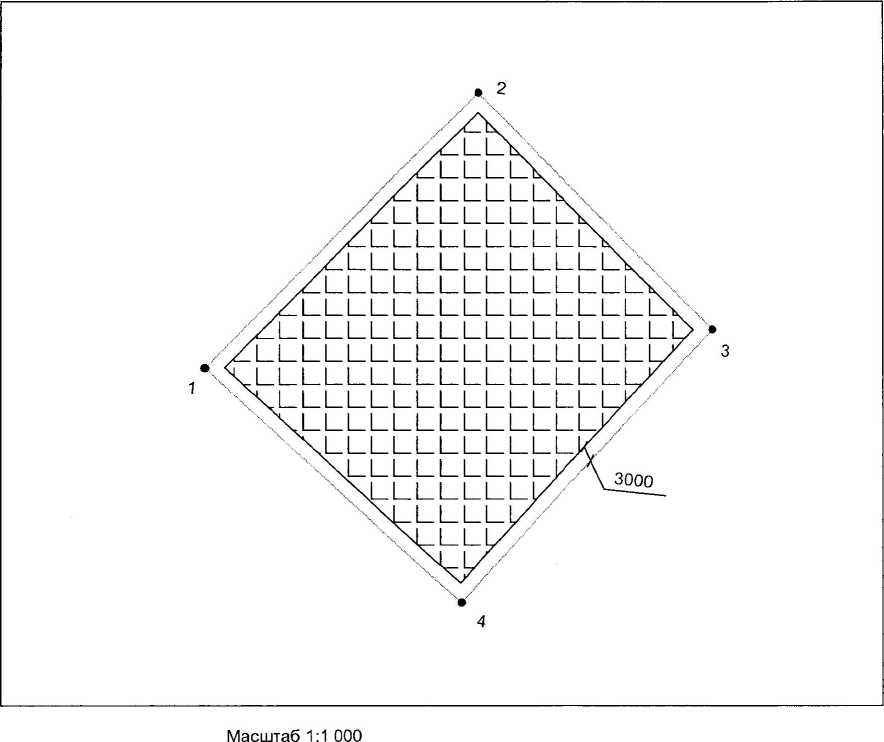 Масштаб 1:1 000Площадь земельного участка 0, 1600 га.Чертеж градостроительного плана земельного участка разработан на топографической основе, выполненной -Чертеж  градостроительного плана земельного участка разработан специалистом по земельным и имущественным вопросам  Ангаткиной И.К.2. Информация о разрешенном использовании земельного участка, требованиях к назначению, параметрам и размещению объекта капитального строительстваГрадостроительный регламент земельного участка установлен в составе Правил землепользования и застройки, утвержденных Решением думы МО «Хохорск» от 15.03.2013г. №1742.1 Информация о разрешенном использовании земельного участкаЗона одноэтажной многоквартирной и индивидуальной жилой застройкиВиды разрешённого использования земельных участков и объектов капитального строительства:									2.2 Требования к назначению, параметрам и размещению объекта капитального строительства на указанном земельном участкеНазначение объекта капитального строительства:№  ____________                _________________________________         (согласно чертежу)	(назначение объекта капительного строительства)2.2.1 Предельные (минимальные и (или) максимальные) размеры земельных участков и объектов капитального строительства, в т.ч. площадь2.2.2 Предельное количество этажей до 3 или предельная высота зданий, строений, сооружений до 14 м.2.2.3 Максимальный процент застройки в границах земельного участка 30 %.2.2.4 Иные показатели Высота ограждения земельных участков - до 1,8 м. Минимальный отступ от границы земельного участка (красной линии) – 3 м.2.2.5 Требования к назначению, параметрам и размещению объекта капительного строительства на указанном земельном участкеНазначение объекта капитального строительства№    ____________     ,    _______________________________            (согласно чертежу)	(назначение объекта капительного строительства)Предельные (минимальные и (или) максимальные) размеры земельных участков:3. Информация о расположенных в границах земельного участка объектах капитального строительства и объектах культурного наследия3.1 Объекты капитального строительства:отсутствуют3.2 Объекты, включенные в единый государственный реестр объектов культурного наследия (памятников истории и культуры) народов Российской Федерации:отсутствуютИнформация о возможности разделения земельного участка- возможность разделения земельного участка не определенаУчредитель: Администрация МО «Хохорск»Редактор: Ангаткина С.В.   Адрес редакции: 669334, с. Хохорск                                                      , ул. Ленина, 44  E-mail- hohorsk_mo@mail.ru  Тираж 25 экз. подписан  01.12. 2017  г  Муниципальный вестник  «МО «Хохорск»  отпечатаны  на  оборудовании  Администрации  МО «Хохорск»,Боханского района, Иркутской области.  формата А4.Распространяется  бесплатно.                                                                                                                                                                       Официальное издание муниципального образования  «Хохорск»МУНИЦИПАЛЬНЫЙВЕСТНИК                                                                                 01. 12. 2017 г.  № 10Показатель2015 г. факт2016 г факт+/- %2017г оценка+/- %2018 г прогноз+/- %2019 г прогноз+/- %2020 г прогноз+/- %Налоговые и неналоговые доходы          38084211,11104616,61104603,61005120,71115175,4101Безвозмездные перечисления7697,87301,3959814,113410238,81048374,7827553,890в т.ч. дотации на выравнивание уровня бюджетной обеспеченности3400,24311,31278221,61919085,61107219,1797275,2101Итого доходов11937,611512,49614430,712514842,410313495,49112729,294Наименование доходов2018прогноз2019прогноз2020прогнозНалоговые доходы3470,63895,23959,4Неналоговые доходы703745,5726Доходы от использования имущества430480490Итого доходов4603,65120,75175,4Безвозмездные поступления10238,88374,77553,8Всего доходов14 842,413 495,412 729,2№ п./п.Наименование заказчикаМесто нахождения заказчикаГлавный распорядитель средств бюджета муниципального образования1234Наименование Программы«Пожарная безопасность на территории муниципального образования «Хохорск» Боханского района Иркутской области на 2018 - 2020 годы»Основание для разработкиФедеральный закон от 21.12.1994 года № 69 «О пожарной безопасности», Федеральный закон от 06.10.2003 года № 131 - ФЗ «Об общих принципах организации местного самоуправления в Российской Федерации»Заказчик ПрограммыАдминистрация муниципального образования «Хохорск»Разработчик ПрограммыАдминистрация муниципального образования «Хохорск»Цели и задачи ПрограммыЦель: создание и обеспечение необходимых условий для повышения пожарной безопасности населенных пунктов, защищенности граждан, организаций от пожаров, предупреждения и смягчения их последствий, а также повышение степени готовности всех сил и средств для тушения пожаров.Задачи: защита жизни и здоровья граждан, обеспечение надлежащего состояния источников противопожарного водоснабжения, обеспечение беспрепятственного проезда пожарной техники  к источникам водоснабжения, организация обучения мерам пожарной безопасности  и пропаганда пожарно- технических знаний, социальное и экономическое стимулирование участия граждан и организаций в добровольной пожарной охране, в т.ч. участие в борьбе с пожарами. Срок реализацииМероприятия Программы будут осуществляться в период с 2018 по 2020 годыИсполнители Администрация муниципального образования «Хохорск»Объем финансирования из местного бюджетаОбщий объем средств, направленных на реализацию программных мероприятий, составляет 28,5тыс. руб. из бюджета муниципального образования «Хохорск», в том числе:2018 г.- 9,5 тыс. руб.,2019г.- 9,5 тыс. руб., 2020 г.- 9,5тыс. руб.Объемы финансирования программы подлежат ежегодной корректировки с учетом возможностей местного бюджета.Ожидаемые конечные результаты реализации программы-Постоянное снижение общего количества пожаров и гибели людей;-ликвидация пожаров в короткие сроки без наступления тяжких последствий;-снижение числа травмированных и пострадавших людей на пожарах в результате правильных действий при обнаружении пожаров и эвакуации;-повышение уровня пожарной безопасности и обеспечение оптимального реагирования на угрозы возникновения пожаров со стороны населения;-снижение размеров общего материального ущерба, нанесенного пожарами;-участие общественности в профилактических мероприятиях по предупреждению пожаров и гибели людей.Контроль за исполнением программыУправление и контроль за исполнением муниципальной целевой программы осуществляет глава муниципального образования «Хохорск»№ п/пМероприятияСроки исполненияВсего(тыс. руб.)Объем финансирования по годам (тыс.руб.)Объем финансирования по годам (тыс.руб.)Объем финансирования по годам (тыс.руб.)№ п/пМероприятияСроки исполненияВсего(тыс. руб.)2018201920201.Закупка первичных средств пожаротушения, оборудование пожарных щитов, проверка и перезарядка огнетушителей 2018-202062222.Оказание поддержки добровольным пожарным дружинам2018-2020155553.Распространение противопожарной пропаганды как целенаправленное информирование населения о проблемах и путях обеспечения пожарной безопасности.2018-20201,50,50,50,54.Содержание в исправном состоянии в любое время года НВБ, пожарных гидрантов и водоемов;2018-202062225.Обучение сотрудников и работников мерам пожарной безопасности в соответствии с нормативными документами по пожарной безопасности по специальным программам, утвержденным в установленном порядке2018-2020Без материальных затрат28,59,59,59,5Ответственный исполнитель программыАдминистрация муниципального образования «Хохорск»Соисполнители программыМБУК СКЦ МО «Хохорск»Цели Программы  Обеспечение охраны жизни, здоровья и имущества граждан, защита их прав законных интересов на безопасные условия движения на дорогах муниципального образованияЗадачи Программы-повышение эффективности функционирования системы государственного  управления  в  сфере обеспечения безопасности дорожного движения на местном уровне -формирование общественного мнения по проблеме безопасности  дорожного движения и негативного отношения к правонарушителям в сфере дорожного движения.-предупреждение опасного поведения участников дорожного движения,-повышение надежности транспортных средств и профилактика детского дорожно-транспортного травматизма.- совершенствование организации движения транспорта и пешеходов в местах повышенной опасностиЦелевые показатели Программы-сокращение количества погибших в результате ДТП;-сокращение количества ДТП с пострадавшими;-снижения транспортного риска;-снижение социального риска;-снижение тяжести последствийСроки и этапы реализации ПрограммыПрограмма  рассчитана  на  2018-2020 годы, в один этапОбъем и источникифинансированияПрограммыФинансирование программы осуществляется за счет средств бюджета муниципального образованияОбъем финансирования программы составляет: 4006,0 руб.- 2018 год- 1502,0 рублей- 2019 год- 1002,0 рублей-2020 год - 1502,0рублейОжидаемые конечные результаты реализации программыВ результате реализации Программы ожидается улучшение условий движения на автомобильных дорогах, снижение аварийности на дорогах и сокращение числа погибших в ДТП.№ п/пНаименование целевого индикатораед.измер.Планируемые значения целевых индикаторов по годамПланируемые значения целевых индикаторов по годамПланируемые значения целевых индикаторов по годамПланируемые значения целевых индикаторов по годам№ п/пНаименование целевого индикатораед.измер.2018 г.2019 г.2020г.Всего1сокращение количества погибших в результате ДТПшт.00002-сокращение количества ДТП с пострадавшимишт.00003-снижения транспортного рискашт.00004-снижение социального рискашт.00005-снижение тяжести последствийшт.0000№п\пНаименование мероприятийОбъем финансированияОбъем финансированияОбъем финансированияИсточник финансированияИсполнитель№п\пНаименование мероприятий2018 г.2019 г.2020 г.Источник финансированияИсполнитель1Установка замена дорожных знаков30,020,020,0Средства местного бюджета(дорожный фонд)Администрациямуниципального образования «Хохорск» 2Ремонт проезжей части дорог; ямочный ремонт и частичное асфальтирование дорог.1420,0930,01430,0Средства местного бюджета.(дорожный фонд)Администрация муниципального образования «Хохорск» 3Проведение мероприятий по безопасности дорожного движения.1,01,01,0Средства местного бюджетаМБУК СКЦ МО «Хохорск»4Установка крытых остановок в с. Хохорск, д. Харатирген, д. Русиновка, д. Нововоскресенка.50,05050Средства местного бюджета(дорожный фонд)Администрация муниципального образования «Хохорск» 5Проведение мероприятий с детьми «Безопасность на дороге»1,01,01,0Средства местного бюджетаАдминистрация муниципального образования «Хохорск», МБОУ «Хохорская СОШ» ИТОГО1502,01002,01502,0Наименование программыМуниципальная программа «Профилактика терроризма и экстремизма на территории муниципального образования «Хохорск» на 2018 – 2020  годы»Основание для разработки программы- Федеральный закон от 6 марта 2006 года № 35 – ФЗ «О противодействии терроризму»;- Федеральный закон от 25 июля 2002 года № 114 – ФЗ «О противодействии экстремистской деятельности»;- Указ Президента Российской Федерации от 15 февраля 2006 года № 116 «О мерах по противодействию терроризму».Заказчик программыАдминистрация МО «Хохорск»Разработчик программыАдминистрация МО «Хохорск»Цели и задачи программыЦели программы:- совершенствование системы профилактических мер антитеррористической, антиэкстремистской направленности;- предупреждение террористических и экстремистских проявлений на территории поселения;- укрепление межнационального согласия;- достижение взаимопонимания и взаимного уважения в вопросах межэтнического и межкультурного сотрудничества.Основные задачи:- повышение уровня межведомственного взаимопонимания по профилактике терроризма и экстремизма;- сведение к минимуму проявлений терроризма и экстремизма на территории поселения;- усиление антитеррористической защищенности объектов социальной сферы;- проведение воспитательной, пропагандисткой работы с населением муниципального образования «Хохорск», направленной на предупреждение террористической и экстремистской деятельности, повышение бдительности.Сроки и этапы реализацииПрограмма будет осуществляться в течение 2018 – 2020 г.г. в 3 этапа:1 этап – 2018 год;2 этап – 2019 год;3 этап – 2020 год.Ожидаемы результаты реализации программы1. Противодействие проникновению в общественное сознание идей религиозного фундаментализма, экстремизма и нетерпимости. Совершенствование форм и методов работы муниципального образования «Хохорск» по профилактике проявлений ксенофобии, национальной и расовой нетерпимости, противодействию этнической дискриминации.2. Повышение уровня компетентности сотрудников муниципальных учреждений в вопросах миграционной и национальной политики, способах формирования толерантной среды и противодействия экстремизму.3. Повышение уровня антитеррористической защищенности.Исполнители основных мероприятий программыСпециалист администрации, руководитель МБУК СКЦ МО «Хохорск», , старосты населенных пунктов.Источники финансированияВсего по программе 1500 рублей.Всего по годам: 2018  год – 500 рублей;2019  год – 500 рублей;2020  год – 500 рублей.Финансирование Программы осуществляется из бюджета муниципального образования «Хохорск». В ходе реализации Программы перечень программных мероприятий может корректироваться, изменяться и дополняться по решению заказчика Программы. Размещение заказов, связанных с исполнением Программы, осуществляется в соответствии с Федеральным законом от 29.07.2017  года № 44 – ФЗ (новая редакция)  «О контрактной системе в сфере закупок товаров, работ, услуг для обеспечения государственных и муниципальных нужд»Управление Программой и контроль за ее реализациейКонтроль над выполнением настоящей Программы осуществляет Администрация муниципального образования «Хохорск».№ п/пНаименование мероприятияИсполнителиСрок исполненияОбъем финансирования (руб.)Объем финансирования (руб.)123455I. Информационно-пропагандистское противодействие терроризму и экстремизму I. Информационно-пропагандистское противодействие терроризму и экстремизму I. Информационно-пропагандистское противодействие терроризму и экстремизму I. Информационно-пропагандистское противодействие терроризму и экстремизму I. Информационно-пропагандистское противодействие терроризму и экстремизму I. Информационно-пропагандистское противодействие терроризму и экстремизму 1Проведение «круглых столов»Глава администрации, руководители учрежденийЕжегодноЕжегодноБез финансирования2Информирование населения о профилактике терроризма и экстремизма через СМИ, старост населенных пунктовСпециалист Администрации МО «Хохорск»Ежекварта-льноЕжекварта-льноБез финансирования3Проведение лекций и бесед на собраниях граждан, направленных на профилактику проявлений экстремизма, терроризма, преступлений против личности, общества, государства.Специалист Администрации МО «Хохорск»Ежегодноили по мере необходимостиЕжегодноили по мере необходимостиБез финансирования4Приобретение и распространение памяток, листовок среди населения, обеспечение наглядной агитацией учреждения с массовым  пребыванием людейСпециалист Администрации МО «Хохорск»ЕжегодноЕжегодно1500 рублей5Проведение рейдов по обеспечению правопорядка и профилактики терроризма в местах массового отдыха и на социально-значимых объектахСпециалист Администрации МО «Хохорск»Постоянно в период проведения мероприятийПостоянно в период проведения мероприятийБез финансирования6Наблюдение за парковкой транспорта возле зданий предприятий, учреждений и организаций.Руководители, ответственные лица.Постоянно Постоянно Без финансированияII. Организационно-технические мероприятияII. Организационно-технические мероприятияII. Организационно-технические мероприятияII. Организационно-технические мероприятияII. Организационно-технические мероприятияII. Организационно-технические мероприятия1Проведение учебных тренировок с персоналом учреждений культуры по вопросам предупреждения террористических актов и правилам поведения при их возникновении  Специалист Администрации МО «Хохорск»ЕжегодноБез финансированияБез финансирования2Проведение комплексных обследований потенциально опасных объектов, соцкультбыта, пустующих домов на территории сельского поселенияГлава администрации, руководители учреждений, старосты населенных пунктов.Раз в кварталБез финансированияБез финансированияПор.№ФИО/наименование участника долевой собственностиРазмер земельной доли, гаКоличество принадлежащих долейДата возникновения права общей долевой собственности Место жительства (последнее место жительства)/ местонахождение1Абрамов Петр Николаевич9,6117.01.1997Д.Нововоскресенка, ул.Немская,д.152Бабушкина Татьяна Бугдаевна9,6117.01.1997С.Хохорск, ул.Гагарина, д.723Базанова Елена Панфиловна9,6117.01.1997Д.Ижилха, ул.Гагарина, д.4, кв.14Беляевская Наталья Михайловна9,6117.01.1997Д.Ижилха, ул.Гагарина, д.3, кв.15Бужигеев Александр Николаевич9,6117.01.1997Д.Ижилха, ул.Ленина, д.316Гайзатулина Любовь Дмитриевна9,6117.01.1997Д.Ижилха, ул.Гагарина, д.5, кв.27Гайзатулина Файя Аптуловна9,6117.01.1997С.Хохорск, ул.Гагарина, д.668Гнедина Марина Вячеславовна9,6117.01.1997Д.Ижилха, ул.Набережная, д.99Духовников Александр Николаевич9,6129.10.2002Д.Русиновка, ул.Трактовая, д.1710Замоголова Рахима Исмагиловна9,6117.01.1997С.Хохорск, ул.Ленина, д.30, кв.211Иванова Алла Григорьевна9,6115.10.2002С.Хохорск, ул.Набережная, д.812Имеев Альберт Игнатьевич9,6117.01.1997Д.Харатирген, ул.Прибрежная, д.1013Имеева Светлана Владимировна9,6117.01.1997Д.Харатирген, ул.Прибрежная, д.1014Исмагилова Розалия Халимовна9,6117.01.1997Д.Ижилха, ул.Ленина, д.4915Куренов Василий Кондратьевич9,6122.10.2002С.Хохорск, ул.Ленина,д.36, кв.116Куренова Татьяна Кондратьевна9,6117.01.1997С.Хохорск, ул.Ленина, д.3717Лазарева Лариса Лаврентьевна9,6122.10.2002С.Хохорск, ул.Ленина, д.36, кв.118Лех Галина Семеновна9,6117.01.1997Д.Харатирген, ул.Ленина,д.40, кв.119Лех Наталья Петровна9,6117.01.1997Д.Харатирген, ул.Ленина,д.40, кв.120Семенова Ия Иннокентьевна9,6117.01.1997Д.Русиновка, ул.Кирова, д.1521Медяновская Алла Антоновна9,6117.01.1997Д.Харатирген, ул.Ленина,д.42А, кв.122Медяновский Владимир Антонович9,6117.01.1997Д.Харатирген, ул.Ленина, д.5323Мельников Виталий Владимирович9,6117.01.1997Д.Харатирген, ул.Ленина,д.42, кв.124Мельникова Александра Михайловна9,6118.09.2002Д.Харатирген, ул.Ленина,д.42, кв.125Никифоров Егор Логинович9,6117.01.1997С.Хохорск, ул.Гагарина, д.326Никифоров Леонид Логинович9,6117.01.1997С.Хохорск, ул.Ленина, д.527Никифорова Ирина Иннокентьевна9,6117.01.1997С.Хохорск, ул.Ленина, д.528Никифорова Людмила Макаровна9,6117.01.1997С.Хохорск, ул.Гагарина, д.729Петраков Александр Владимирович9,6117.01.1997С.Хохорск, ул.Ленина, д.2830Петраков Владимир Георгиевич9,6117.01.1997С.Хохорск, ул.Ленина, д.2831Прокопьева Оксана Генадьевна9,6117.01.1997Д.Нововоскресенка, ул.Немская, д.10, кв.232Раскузин Рашид Геннадьевич9,6117.01.1997Д.Харатирген, ул.Ленина, д.3933Раскузина Юлия Нагимовна9,6117.01.1997Д.Харатирген, ул.Ленина, д.3934Салахудинова Галина Борисовна9,6117.01.1997Д.Ижилха, ул.Балтахинова, д.19, кв.35Семенова Галина Васильевна9,6117.01.1997д.Нововоскресенка ул.Тамбовская,д.6, кв.236Соболев Николай Витальевич9,6117.01.1997д.Нововоскресенкаул.Немская,д.1937Улаханов Михаил Владимирович9,6117.01.1997Д.Харатирген, ул.Заречная, д.238Харисов Рафис Ринатович9,6117.01.1997Д.Русиновка, ул.Кирова,д.6, кв.239Хороших Елена Михайловна9,6117.01.1997Д.Нововоскресенка, ул.Трактовая,д.548Хурхутов Михаил Иванович9,6117.01.1997С.Хохорск, ул.Ленина, д.2449Хурхутова Кларина Логиновна9,6117.01.1997С.Хохорск, ул.Ленина, д.2450Цыбиков Владимир Сергеевич9,6117.01.1997Д.Ижилха, ул.Гагарина, д.21, кв.151Шаракшинова Хрестина Егоровна9,6117.01.1997С.Хохорск, ул.Ленина,д.6, кв.2Пор.№ФИО/наименование участника долевой собственностиРазмер земельной доли, гаКоличество принадлежащих долейДата возникновения права общей долевой собственности Место жительства (последнее место жительства)/ местонахождение1Архинчеев Апполон Дмитриевич9,6117.01.1997д.Херетин, ул.Трактовая, д.92Атанова Федосья Ивановна9,6117.01.1997п.Бохан3Баранникова Генриэтта Михайловна9,6117.01.1997г.Иркутск4Бахлаева Людмила Николаевна9,6117.01.1997п.Бохан5Гайзатулина Татьяна Арсентьевна9,6117.01.1997г.Ангарск6Иванова Инна Георгиевна9,6117.01.19977Куценко Елена Александровна9,6117.01.19978Протасов Василий Вилорикович9,6117.01.1997г.Улан-Удэ9Шафиков Ханиф Васильевич9,6117.01.1997Г.Иркутск10Шафикова Любовь Григорьевна9,6117.01.199789501448406Пор.№ФИО  участника долевой собственностиРазмер земельной доли, гаОснование включения в список (выморочная земельная доля или доля, сведения о собственнике которой отсутствуют в ранее принятом решении о приватизации с/х угодийДата смерти участника долевой собственности (для выморочных долей)1Ангаткина Клара Карповна9,6Выморочная земельная доля05.03.20122Байронов Андрей Александрович9,6Выморочная земельная доля3Бархунов Владимир Игнатьевич9,6Выморочная земельная доля4Бахлаева Роза Васильевна9,6Выморочная земельная доля5Башанов Федор Бадашкеевич9,6Выморочная земельная доля6Булутов Михаил Ботороевич9,6Выморочная земельная доля7Водопьянова Клавдия Тихоновна9,6Выморочная земельная доля02.01.20088Гайнутдинова Губайдана Николаевна9,6Выморочная земельная доля9Гайнутдинова Миниса Нагиммуловна9,6Выморочная земельная доля10Григорьева Марина Ивановна9,6Выморочная земельная доля04.06.200111Голикова Тамара Григорьевна9,6Выморочная земельная доля30.10.201112Дружинин Виктор Кузьмич9,6Выморочная земельная доля13Духовников Валентин Николаевич9,6Выморочная земельная доля08.02.201114Духовникова Клавдия Егоровна9,6Выморочная земельная доля15Джик-Курашвили Минзизимал Фатиховна9,6Выморочная земельная доля01.08.200916Егоров Ким Константинович9,6Выморочная земельная доля17Елисеев Петр Кузьмич9,6Выморочная земельная доля18Ивайловская Екатерина Михайловна9,6Выморочная земельная доля19Иванов Григорий Иннокентьевич9,6Выморочная земельная доля20Хантакова Ольга Григорьевна9,6Выморочная земельная доля21Имеков Виктор Кимович9,6Выморочная земельная доля22Кабанов Владимир Васильевич9,6Выморочная земельная доля23Киселев Николай Петрович9,6Выморочная земельная доля24Медяновская Нина Лукинична9,6Выморочная земельная доля25Медяновский Антон Иванович9,6Выморочная земельная доля26Надршин Хазип Зарипович9,6Выморочная земельная доля27Надршина Сулу Зариповна9,6Выморочная земельная доля28Никифоров Андрей Иванович9,6Выморочная земельная доля29Никифоров Дмитрий Егорович9,6Выморочная земельная доля19.07.201130Никифорова Мария Сократовна9,6Выморочная земельная доля31Осодоева Галина Максимовна9,6Выморочная земельная доля32Павлова Зоя Максимовна9,6Выморочная земельная доля2010г.33Петракова Галина Гавриловна9,6Выморочная земельная доля200934Петрушечкин Иван Федорович9,6Выморочная земельная доля35Петрушечкина Анна Павловна9,6Выморочная земельная доля18.04.201236Протасова Симма Васильевна9,6Выморочная земельная доля37Рубан Валентина Михайловна9,6Выморочная земельная доля15.05.201138Саганов Александр Васильевич9,6Выморочная земельная доля08.01.200939Саганов Петр Александрович9,6Выморочная земельная доляНоябрь 2012г.40Саляхин Дахртын Шайхеевич9,6Выморочная земельная доля16.12.201141Санкович Николай Александрович9,6Выморочная земельная доля31.12.201042Семенова Александра Алексеевна9,6Выморочная земельная доля43Спиридонов Владимир Филиппович9,6Выморочная земельная доля44Сычева Вера Павловна9,6Выморочная земельная доля45Сычев Александр Иванович9,6Выморочная земельная доля05.05.201346Тетерин Александр Иванович9,6Выморочная земельная доля47Тириков Алексей Васильевич9,6Выморочная земельная доля48Трепезов Николай Александрович9,6Выморочная земельная доля29.06.200949Трепезова Мария Владимировна9,6Выморочная земельная доля50Улаханов Александр Максимович9,6Выморочная земельная доля51Улаханов Владимир Иннокентьевич9,6Выморочная земельная доля52Улаханова Агафья Хангаловна9,6Выморочная земельная доля53Устинов Николай Павлович9,6Выморочная земельная доля16.01.200454Хабукова Александра Исаковна9,6Выморочная земельная доля55Хисматов Нурис Муллахметович9,6Выморочная земельная доля07.10.201056Хитрихеев Александр Константинович9,6Выморочная земельная доля200957Хороших Мария Марковна9,6Выморочная земельная доля08.01.200958Хулугаров Филипп Петрович9,6Выморочная земельная доля59Цапок Анатолий Петрович9,6Выморочная земельная доля60Цапок Петр Антонович9,6Выморочная земельная доля61Цыбикова Надежда Сергеевна9,6Выморочная земельная доля09.02.201162Шавалеева Ирина Михайловна9,6Выморочная земельная доля63Шаргаев Александр Хантыкович9,6Выморочная земельная доля64Шаргаева Сарра Вахрамеевна9,6Выморочная земельная доля20.01.200865Юрышева Валентина Марковна9,6Выморочная земельная доляянварь 2012г.Пор.№ФИО  участника долевой собственностиРазмер земельной доли, гаОснование включения в список (выморочная земельная доля или доля, сведения о собственнике которой отсутствуют в ранее принятом решении о приватизации с/х угодийДата смерти участника долевой собственности (для выморочных долей)1Балданов Петр Константинович9,6доля, сведения о собственнике которой отсутствуют в ранее принятом решении о приватизации с/х угодий13.09.2015г.2Иванова Светлана Емельяновна9,6доля, сведения о собственнике которой отсутствуют в ранее принятом решении о приватизации с/х угодий13.03.2015г.3Раскузина Клавдия Петровна9,6доля, сведения о собственнике которой отсутствуют в ранее принятом решении о приватизации с/х угодий12.10.2017г.4Ташланова Тамара Николаевна9,6доля, сведения о собственнике которой отсутствуют в ранее принятом решении о приватизации с/х угодий15.02.20145Сонголова Анна Алексеевна9,6доля, сведения о собственнике которой отсутствуют в ранее принятом решении о приватизации с/х угодий12.07.2015г.6Пшеничный Анатолий Николаевич9,6доля, сведения о собственнике которой отсутствуют в ранее принятом решении о приватизации с/х угодий06.11.2017г.7Бархунова Нина Леонтьевна9,6доля, сведения о собственнике которой отсутствуют в ранее принятом решении о приватизации с/х угодий27.03.2015Виды использованияПараметры разрешенного строительстваОграничения использования земельных участков и объектов капитального строительства  Объекты индивидуальной жилой застройки;  Объекты малоэтажной многоквартирной жилой застройки;  Учреждения здравоохранения первой необходимости;Дошкольные образовательные учреждения;Общеобразовательные учрежденияМаксимальная этажность жилых домов – 3 этажа.Параметры земельных участков:максимальный коэффициент интенсивности использования территории  - 0,3;максимальный коэффициент застройки  - 0,3;минимальный коэффициент свободных территорий - 0,7;минимальная ширина вновь отводимых участков - Нормативные расстояния:расстояние от одно-, двух-, трех-, четырех квартирных жилых домов до жилых домов и хозяйственных построек на соседних земельных участках - в соответствии с противопожарными требованиями от  до   в зависимости от степени огнестойкости зданий;расстояние от хозяйственных построек на приусадебном земельном участке до хозяйственных построек на соседних земельных участках – не менее двух метров;расстояние для подъезда пожарной техники  к жилым домам и хозяйственным постройкам – от  до минимальные расстояния от хозяйственных построек для скота и птицы до окон жилых помещений дома: одиночные или двойные - , до 8 блоков - , свыше 8 до 30 блоков - , свыше 30 блоков -  размещаемые в пределах селитебной территории группы сараев должны содержать не более 30 блоков каждая; расстояние от окон жилых помещений дома до дворовых туалетов – от 8  до  ;минимальное расстояние от основного строения: до границ соседнего участка - , до хозяйственных и прочих строений, открытой стоянки автомобиля и отдельно стоящего гаража –минимальная величина отступа объекта капитального строительства от красной линии до линии регулирования застройки - ;в условиях выборочного строительства в существующей усадебной застройке возможно размещение строящихся жилых домов в глубине участка, с отступом от линии регулирования существующей застройки, обеспечивающим противопожарные разрывы.Ограничений использования земельных участков и объектов капитального строительства, находящихся в зоне Ж-1 нетКадастровый номер земельного участка согласно чертежу градостроительного планаДлина(метров)Ширина(метров)ПолосаотчужденияОхранныезоны(м)Площадь земельного участка(га)Размер (м)Размер (м)Площадь объекта кап. строительства (га)Кадастровый номер земельного участка согласно чертежу градостроительного планаДлина(метров)Ширина(метров)ПолосаотчужденияОхранныезоны(м)Площадь земельного участка(га)максимальныйминимальныйПлощадь объекта кап. строительства (га)85:03:050101:1014----0,1600---Номер участка согласно чертежу градостроительного планаДлина (м)Ширина (м)Площадь (га)ПолосаотчужденияОхранные зоны1--0,1600--